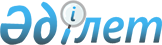 О бюджетах сельских округов Кербулакского района на 2018-2020 годыРешение Кербулакского районного маслихата Алматинской области от 25 декабря 2017 года № 22-130. Зарегистрировано Департаментом юстиции Алматинской области 9 января 2018 года № 4496.
      В соответствии с пунктом 2 статьи 9-1 Бюджетного кодекса Республики Казахстан от 4 декабря 2008 года, подпунктом 1) пункта 1 статьи 6 Закона Республики Казахстан от 23 января 2001 года "О местном государственном управлении и самоуправлении в Республике Казахстан", Кербулакский районный маслихат РЕШИЛ:
      1. Утвердить бюджет Алтынемелского сельского округа на 2018-2020 годы согласно приложениям 1, 2 и 3 к настоящему решению соответственно, в том числе на 2018 год в следующих объемах: 
      1) доходы 20 598 тысяч тенге, в том числе:
      налоговые поступления 4 498 тысяч тенге;
      неналоговые поступления 1 403 тысячи тенге;
      поступления от продажи основного капитала 0 тенге;
      поступление трансфертов 14 697 тысяч тенге, в том числе:
      целевые текущие трансферты 0 тенге;
      целевые трансферты на развитие 0 тенге;
      субвенции 14 697 тысяч тенге;
      2) затраты 20 598 тысяч тенге;
      3) чистое бюджетное кредитование 0 тенге, в том числе:
      бюджетные кредиты 0 тенге;
      погашение бюджетных кредитов 0 тенге;
      4) сальдо по операциям с финансовыми активами 0 тенге;
      5) дефицит (профицит) бюджета (-) 0 тенге;
      6) финансирование дефицита (использование профицита) бюджета 0 тенге.
      Сноска. Пункт 1 в редакции решения Кербулакского районного маслихата Алматинской области от 26.11.2018 № 41-223 (вводится в действие с 01.01.2018).


      2. Утвердить бюджет Жайнак батырского сельского округа на 2018-2020 годы согласно приложениям 4, 5 и 6 к настоящему решению соответственно, в том числе на 2018 год в следующих объемах: 
      1) доходы 53 156 тысячи тенге, в том числе:
      налоговые поступления 3 918 тысяч тенге;
      неналоговые поступления 2 300 тысяч тенге;
      поступления от продажи основного капитала 0 тенге;
      поступление трансфертов 46 938 тысяч тенге, в том числе:
      целевые текущие трансферты 31 254 тысячи тенге;
      целевые трансферты на развитие 0 тенге;
      субвенции 15 684 тысячи тенге;
      2) затраты 53 156 тысячи тенге;
      3) чистое бюджетное кредитование 0 тенге, в том числе:
      бюджетные кредиты 0 тенге;
      погашение бюджетных кредитов 0 тенге;
      4) сальдо по операциям с финансовыми активами 0 тенге;
      5) дефицит (профицит) бюджета (-) 0 тенге;
      6) финансирование дефицита (использование профицита) бюджета 0 тенге.
      Сноска. Пункт 2 в редакции решения Кербулакского районного маслихата Алматинской области от 26.11.2018 № 41-223 (вводится в действие с 01.01.2018).


      3. Утвердить бюджет Когалинского сельского округа на 2018-2020 годы согласно приложениям 7, 8 и 9 к настоящему решению соответственно, в том числе на 2018 год в следующих объемах: 
      1) доходы 88 526 тысяча тенге, в том числе:
      налоговые поступления 18 121 тысяч тенге;
      неналоговые поступления 4 863 тысяч тенге;
      поступления от продажи основного капитала 0 тенге;
      поступление трансфертов 65 542 тысячи тенге, в том числе:
      целевые текущие трансферты 36 869 тысяч тенге;
      целевые трансферты на развитие 0 тенге;
      субвенции 28 673 тысячи тенге;
      2) затраты 88 526 тысяча тенге;
      3) чистое бюджетное кредитование 0 тенге, в том числе:
      бюджетные кредиты 0 тенге;
      погашение бюджетных кредитов 0 тенге;
      4) сальдо по операциям с финансовыми активами 0 тенге;
      5) дефицит (профицит) бюджета (-) 0 тенге;
      6) финансирование дефицита (использование профицита) бюджета 0 тенге.
      Сноска. Пункт 3 в редакции решения Кербулакского районного маслихата Алматинской области от 26.11.2018 № 41-223 (вводится в действие с 01.01.2018).


      4. Утвердить бюджет Талдыбулакского сельского округа на 2018-2020 годы согласно приложениям 10, 11 и 12 к настоящему решению соответственно, в том числе на 2018 год в следующих объемах: 
      1) доходы 17 249 тысяч тенге, в том числе:
      налоговые поступления 6 747 тысяча тенге;
      неналоговые поступления 6 тысяч тенге;
      поступления от продажи основного капитала 0 тенге;
      поступление трансфертов 10 496 тысячи тенге, в том числе:
      целевые текущие трансферты 0 тенге;
      целевые трансферты на развитие 0 тенге;
      субвенции 10 496 тысячи тенге;
      2) затраты 17 249 тысяч тенге;
      3) чистое бюджетное кредитование 0 тенге, в том числе:
      бюджетные кредиты 0 тенге;
      погашение бюджетных кредитов 0 тенге;
      4) сальдо по операциям с финансовыми активами 0 тенге;
      5) дефицит (профицит) бюджета (-) 0тенге;
      6) финансирование дефицита (использование профицита) бюджета 0 тенге.
      Сноска. Пункт 4 в редакции решения Кербулакского районного маслихата Алматинской области от 26.11.2018 № 41-223 (вводится в действие с 01.01.2018).


      5. Утвердить бюджет Шубарского сельского округа на 2018-2020 годы согласно приложениям 13, 14 и 15 к настоящему решению соответственно, в том числе на 2018 год в следующих объемах: 
      1) доходы 50 465 тысяча тенге, в том числе:
      налоговые поступления 4 574 тысяч тенге;
      неналоговые поступления 0 тенге;
      поступления от продажи основного капитала 0 тенге;
      поступление трансфертов 45 891 тысяча тенге, в том числе:
      целевые текущие трансферты 30 842 тысячи тенге;
      целевые трансферты на развитие 0 тенге;
      субвенции 15 049 тысяч тенге;
      2) затраты 50 465 тысяча тенге;
      3) чистое бюджетное кредитование 0 тенге, в том числе:
      бюджетные кредиты 0 тенге;
      погашение бюджетных кредитов 0 тенге;
      4) сальдо по операциям с финансовыми активами 0 тенге;
      5) дефицит (профицит) бюджета (-) 0 тенге;
      6) финансирование дефицита (использование профицита) бюджета 0 тенге.
      Сноска. Пункт 5 в редакции решения Кербулакского районного маслихата Алматинской области от 26.11.2018 № 41-223 (вводится в действие с 01.01.2018).


      6. Утвердить бюджет Коксуского сельского округа на 2018-2020 годы согласно приложениям 16, 17 и 18 к настоящему решению соответственно, в том числе на 2018 год в следующих объемах: 
      1) доходы 19 368 тысяча тенге, в том числе:
      налоговые поступления 3 105 тысяч тенге;
      неналоговые поступления 21 тысяча тенге;
      поступления от продажи основного капитала 0 тенге;
      поступление трансфертов 16 242 тысячи тенге, в том числе:
      целевые текущие трансферты 2 379 тысяч тенге;
      целевые трансферты на развитие 0 тенге;
      субвенции 13 863 тысячи тенге;
      2) затраты 19 368 тысяча тенге;
      3) чистое бюджетное кредитование 0 тенге, в том числе:
      бюджетные кредиты 0 тенге;
      погашение бюджетных кредитов 0 тенге;
      4) сальдо по операциям с финансовыми активами 0 тенге;
      5) дефицит (профицит) бюджета (-) 0 тенге;
      6) финансирование дефицита (использование профицита) бюджета 0 тенге.
      Сноска. Пункт 6 в редакции решения Кербулакского районного маслихата Алматинской области от 26.11.2018 № 41-223 (вводится в действие с 01.01.2018).


      7. Утвердить бюджет Карашокинского сельского округа на 2018-2020 годы согласно приложениям 19, 20 и 21 к настоящему решению соответственно, в том числе на 2018 год в следующих объемах: 
      1) доходы 53 147 тысяч тенге, в том числе:
      налоговые поступления 3 926 тысячи тенге;
      неналоговые поступления 37 тысяч тенге;
      поступления от продажи основного капитала 0 тенге;
      поступление трансфертов 49 184 тысячи тенге, в том числе:
      целевые текущие трансферты 13 036 тысяч тенге;
      целевые трансферты на развитие 0 тенге;
      субвенции 36 148 тысяч тенге;
      2) затраты 53 147 тысяч тенге;
      3) чистое бюджетное кредитование 0 тенге, в том числе:
      бюджетные кредиты 0 тенге;
      погашение бюджетных кредитов 0 тенге;
      4) сальдо по операциям с финансовыми активами 0 тенге;
      5) дефицит (профицит) бюджета (-) 0 тенге;
      6) финансирование дефицита (использование профицита) бюджета 0 тенге.
      Сноска. Пункт 7 в редакции решения Кербулакского районного маслихата Алматинской области от 26.11.2018 № 41-223 (вводится в действие с 01.01.2018).


      8. Утвердить бюджет Басшийского сельского округа на 2018-2020 годы согласно приложениям 22, 23 и 24 к настоящему решению соответственно, в том числе на 2018 год в следующих объемах: 
      1) доходы 52 063 тысячи тенге, в том числе:
      налоговые поступления 3 664 тысячи тенге;
      неналоговые поступления 556 тысяч тенге;
      поступления от продажи основного капитала 0 тенге;
      поступление трансфертов 47 843 тысячи тенге, в том числе:
      целевые текущие трансферты 24 333 тысячи тенге;
      целевые трансферты на развитие 0 тенге;
      субвенции 23 510 тысяч тенге;
      2) затраты 52 063 тысячи тенге;
      3) чистое бюджетное кредитование 0 тенге, в том числе:
      бюджетные кредиты 0 тенге;
      погашение бюджетных кредитов 0 тенге;
      4) сальдо по операциям с финансовыми активами 0 тенге;
      5) дефицит (профицит) бюджета (-) 0 тенге;
      6) финансирование дефицита (использование профицита) бюджета 0 тенге.
      Сноска. Пункт 8 в редакции решения Кербулакского районного маслихата Алматинской области от 26.11.2018 № 41-223 (вводится в действие с 01.01.2018).


      9. Утвердить бюджет Шанханайского сельского округа на 2018-2020 годы согласно приложениям 25, 26 и 27 к настоящему решению соответственно, в том числе на 2018 год в следующих объемах: 
      1) доходы 28 475 тысяча тенге, в том числе:
      налоговые поступления 5 124 тысячи тенге;
      неналоговые поступления 3 698 тысяч тенге;
      поступления от продажи основного капитала 0 тенге;
      поступление трансфертов 19 653 тысяч тенге, в том числе:
      целевые текущие трансферты 1 793 тысяч тенге;
      целевые трансферты на развитие 0 тенге;
      субвенции 17 860 тысяч тенге;
      2) затраты 28 475 тысяча тенге;
      3) чистое бюджетное кредитование 0 тенге, в том числе:
      бюджетные кредиты 0 тенге;
      погашение бюджетных кредитов 0 тенге;
      4) сальдо по операциям с финансовыми активами 0 тенге;
      5) дефицит (профицит) бюджета (-) 0 тенге;
      6) финансирование дефицита (использование профицита) бюджета 0 тенге.
      Сноска. Пункт 9 в редакции решения Кербулакского районного маслихата Алматинской области от 26.11.2018 № 41-223 (вводится в действие с 01.01.2018).


      10. Утвердить бюджет Сарыозекского сельского округа на 2018-2020 годы согласно приложениям 28, 29 и 30 к настоящему решению соответственно, в том числе на 2018 год в следующих объемах: 
      1) доходы 299 897 тысяч тенге, в том числе:
      налоговые поступления 55 586 тысяч тенге;
      неналоговые поступления 12 995 тысяч тенге;
      поступления от продажи основного капитала 0 тенге;
      поступление трансфертов 231 316 тысяч тенге, в том числе:
      целевые текущие трансферты 190 419 тысячи тенге;
      целевые трансферты на развитие 0 тенге;
      субвенции 40 897 тысяч тенге;
      2) затраты 299 897 тысяч тенге;
      3) чистое бюджетное кредитование 0 тенге, в том числе:
      бюджетные кредиты 0 тенге;
      погашение бюджетных кредитов 0 тенге;
      4) сальдо по операциям с финансовыми активами 0 тенге;
      5) дефицит (профицит) бюджета (-) 0 тенге;
      6) финансирование дефицита (использование профицита) бюджета 0 тенге.
      Сноска. Пункт 11 в редакции решения Кербулакского районного маслихата Алматинской области от 26.11.2018 № 41-223 (вводится в действие с 01.01.2018).


      11. Контроль за исполнением настоящего решения возложить на постоянную комиссию Кербулакского районного маслихата "По экономике и бюджету района, налогу, поддержке малого и среднего предпринимательства, коммунального хозяйства, озеленению и оказанию услуг населению". 
      12. Настоящее решение вводится в действие с 1 января 2018 года. Бюджет Алтынемелского сельского округа на 2018 год
      Сноска. Приложение 1 в редакции решения Кербулакского районного маслихата Алматинской области от 26.11.2018 № 41-223 (вводится в действие с 01.01.2018). Бюджет Алтынемелского сельского округа на 2019 год Бюджет Алтынемелского сельского округа на 2020 год Бюджет Жайнак батырского сельского округа на 2018 год
      Сноска. Приложение 4 в редакции решения Уйгурского районного маслихата Алматинской области от 26.11.2018 № 41-223 (вводится в действие с 01.01.2018). Бюджет Жайнак батырского сельского округа на 2019 год Бюджет Жайнак батырского сельского округа на 2020 год Бюджет Когалинского сельского округа на 2018 год
      Сноска. Приложение 7 в редакции решения Кербулакского районного маслихата Алматинской области от 26.11.2018 № 41-223 (вводится в действие с 01.01.2018). Бюджет Когалинского сельского округа на 2019 год Бюджет Когалинского сельского округа на 2020 год Бюджет Талдыбулакского сельского округа на 2018 год
      Сноска. Приложение 10 в редакции решения Кербулакского районного маслихата Алматинской области от 26.11.2018 № 41-223 (вводится в действие с 01.01.2018). Бюджет Талдыбулакского сельского округа на 2019 год Бюджет Талдыбулакского сельского округа на 2020 год Бюджет Шубарского сельского округа на 2018 год
      Сноска. Приложение 13 в редакции решения Кербулакского районного маслихата Алматинской области от 26.11.2018 № 41-223 (вводится в действие с 01.01.2018). Бюджет Шубарского сельского округа на 2019 год Бюджет Шубарского сельского округа на 2020 год Бюджет Коксуского сельского округа на 2018 год
      Сноска. Приложение 16 в редакции решения Кербулакского районного маслихата Алматинской области от 26.11.2018 № 41-223 (вводится в действие с 01.01.2018). Бюджет Коксуского сельского округа на 2019 год Бюджет Коксуского сельского округа на 2020 год Бюджет Карашокинского сельского округа на 2018 год
      Сноска. Приложение 19 в редакции решения Кербулакского районного маслихата Алматинской области от 26.11.2018 № 41-223 (вводится в действие с 01.01.2018). Бюджет Карашокинского сельского округа на 2019 год Бюджет Карашокинского сельского округа на 2020 год Бюджет Басшийского сельского округа на 2018 год
      Сноска. Приложение 22 в редакции решения Кербулакского районного маслихата Алматинской области от 26.11.2018 № 41-223 (вводится в действие с 01.01.2018). Бюджет Басшийского сельского округа на 2019 год Бюджет Басшийского сельского округа на 2020 год Бюджет Шанханайского сельского округа на 2018 год
      Сноска. Приложение 25 в редакции решения Кербулакского районного маслихата Алматинской области от 26.11.2018 № 41-223 (вводится в действие с 01.01.2018). Бюджет Шанханайского сельского округа на 2019 год Бюджет Шанханайского сельского округа на 2020 год Бюджет Сарыозекского сельского округа на 2018 год
      Сноска. Приложение 28 в редакции решения Кербулакского районного маслихата Алматинской области от 26.11.2018 № 41-223 (вводится в действие с 01.01.2018). Бюджет Сарыозекского сельского округа на 2019 год Бюджет Сарыозекского сельского округа на 2020 год
					© 2012. РГП на ПХВ «Институт законодательства и правовой информации Республики Казахстан» Министерства юстиции Республики Казахстан
				
      Председатель сессии Кербулакского 

      районного маслихата 

К. Толыбаев

      Секретарь Кербулакского 

      районного маслихата 

Б. Рысбеков
Приложение 1 к решению Кербулакского районного маслихата от 25 декабря 2017 года № 22-130 "О бюджетах сельских округов Кербулакского района на 2018 -2020 годы"
Категория Наименование
Категория Наименование
Категория Наименование
Категория Наименование
Сумма (тысяч тенге)
Класс
Класс
Класс
Сумма (тысяч тенге)
Подкласс
Подкласс
Сумма (тысяч тенге)
1
2
3
4
5
1. Доходы
20598
1
Налоговые поступления
4498
01
Подоходный налог
173
2
Индивидуальный подоходный налог
173
04
Hалоги на собственность
4325
1
Hалоги на имущество
25
3
Земельный налог
159
4
Hалог на транспортные средства
4141
2
Неналоговые поступления
1403
06
Прочие неналоговые поступления
1403
1
Прочие неналоговые поступления
1403
4
Поступления трансфертов
14697
02
Трансферты из вышестоящих органов государственного управления
14697
3
Трансферты из районного (города областного значения) бюджета
14697
Функциональные группы Наименование
Функциональные группы Наименование
Функциональные группы Наименование
Функциональные группы Наименование
Функциональные группы Наименование
Сумма (тысяч тенге)
Малая функция
Малая функция
Малая функция
Малая функция
Сумма (тысяч тенге)
Администратор бюджетной программы
Администратор бюджетной программы
Администратор бюджетной программы
Сумма (тысяч тенге)
Программа
Программа
Сумма (тысяч тенге)
1
2
3
4
5
6
2. Затраты 
20598
01
Государственные услуги общего характера
18221
1
Представительные, исполнительные и другие органы, выполняющие общие функции государственного управления
18221
124
Аппарат акима района в городе, города районного значения, поселка, села, сельского округа
18221
001
Услуги по обеспечению деятельности маслихата района (города областного значения)
17169
022
Капитальные расходы государственного органа 
1052
04
Образование
1655
2
Начальное, основное среднее и общее среднее образование
1655
124
Аппарат акима района в городе, города районного значения, поселка, села, сельского округа
1655
005
Организация бесплатного подвоза учащихся до ближашей школы и обратно в сельской местности
1655
07
Жилищно-коммунальное хозяйство
722
3
Благоустройство населенных пунктов
722
124
Аппарат акима города районного значения, села, поселка, сельского округа
722
009
Обеспечение санитарии населенных пунктов
267
011
Благоустройство и озеленение населенных пунктов
455
Функциональные группы Наименование
Функциональные группы Наименование
Функциональные группы Наименование
Функциональные группы Наименование
Функциональные группы Наименование
Сумма (тысяч тенге)
Малая функция
Малая функция
Малая функция
Малая функция
Сумма (тысяч тенге)
Администратор бюджетной программы
Администратор бюджетной программы
Администратор бюджетной программы
Сумма (тысяч тенге)
Программа
Программа
Сумма (тысяч тенге)
1
2
3
4
5
6
3. Чистое бюджетное кредитование
0
Бюджетные кредиты
0
Категория Наименование
Категория Наименование
Категория Наименование
Категория Наименование
Сумма (тысяч тенге)
Класс
Класс
Класс
Сумма (тысяч тенге)
Подкласс
Подкласс
Сумма (тысяч тенге)
1
2
3
4
5
5
Погашение бюджетных кредитов
0
01
Погашение бюджетных кредитов
0
1
Погашение бюджетных кредитов, выданных из государственного бюджета
0
Функциональные группы Наименование
Функциональные группы Наименование
Функциональные группы Наименование
Функциональные группы Наименование
Функциональные группы Наименование
Сумма (тысяч тенге)
Малая функция
Малая функция
Малая функция
Малая функция
Сумма (тысяч тенге)
Администратор бюджетной программы
Администратор бюджетной программы
Администратор бюджетной программы
Сумма (тысяч тенге)
Программа
Программа
Сумма (тысяч тенге)
1
2
3
4
5
6
4. Сальдо по операциям с финансовыми активами
0
Категория Наименование
Категория Наименование
Категория Наименование
Категория Наименование
Сумма (тысяч тенге)
Класс
Класс
Класс
Сумма (тысяч тенге)
Подкласс
Подкласс
Сумма (тысяч тенге)
1
2
3
4
5
5. Дефицит (профицит) бюджета
0
6. Финансирование дефицита бюджета
0
7
Поступления займов
0
01
Внутренние государственные займы
0
2
Договоры займа
0
Функциональные группы Наименование
Функциональные группы Наименование
Функциональные группы Наименование
Функциональные группы Наименование
Функциональные группы Наименование
Сумма (тысяч тенге)
Малая функция
Малая функция
Малая функция
Малая функция
Сумма (тысяч тенге)
Администратор бюджетной программы
Администратор бюджетной программы
Администратор бюджетной программы
Сумма (тысяч тенге)
Программа
Программа
Сумма (тысяч тенге)
1
2
3
4
5
6
16
Погашение займов
0
1
Погашение займов
0
452
Отдел финансов района (города областного значения)
0
008
Погашение долга местного исполнительного органа перед вышестоящим бюджетом
0Приложение 2 к решению Кербулакского районного маслихата от 25 декабря 2017 года № 22-130 "О бюджетах сельских округов Кербулакского района на 2018 -2020 годы"
Категория Наименование
Категория Наименование
Категория Наименование
Категория Наименование
Сумма (тысяч тенге)
Класс 
Класс 
Класс 
Сумма (тысяч тенге)
Подкласс
Подкласс
Сумма (тысяч тенге)
1
2
3
4
5
1. Доходы
19060
1
Налоговые поступления
3483
01
Подоходный налог
318
2
Индивидуальный подоходный налог
318
04
Hалоги на собственность
3165
1
Hалоги на имущество
27
3
Земельный налог
170
4
Hалог на транспортные средства
2968
4
Поступления трансфертов
15577
02
Трансферты из вышестоящих органов государственного управления
15577
3
Трансферты из бюджетов городов районного значения, сел, поселков, сельских округов
15577
Функциональные группы Наименование
Функциональные группы Наименование
Функциональные группы Наименование
Функциональные группы Наименование
Функциональные группы Наименование
Сумма (тысяч тенге)
Малая функция 
Малая функция 
Малая функция 
Малая функция 
Сумма (тысяч тенге)
Администратор бюджетной программы
Администратор бюджетной программы
Администратор бюджетной программы
Сумма (тысяч тенге)
Программа
Программа
Сумма (тысяч тенге)
1
2
3
4
5
6
2. Затраты 
19060
01
Государственные услуги общего характера 
17144
1
Представительные, исполнительные и другие органы, выполняющие общие функции государственного управления 
17144
124
Аппарат акима района в городе, города районного значения, поселка, села, сельского округа 
1714474
001
Услуги по обеспечению деятельности маслихата района (города областного значения)
16752
022
Капитальные расходы государственного органа 
392
04
Образование 
1916
2
Начальное, основное среднее и общее среднее образование 
1916
124
Аппарат акима района в городе, города районного значения, поселка, села, сельского округа 
1916
005
Организация бесплатного подвоза учащихся до ближашей школы и обратно в сельской местности
1916
Функциональные группы       Наименование
Функциональные группы       Наименование
Функциональные группы       Наименование
Функциональные группы       Наименование
Функциональные группы       Наименование
Сумма (тысяч тенге)
Малая функция      
Малая функция      
Малая функция      
Малая функция      
Сумма (тысяч тенге)
Администратор бюджетной программы
Администратор бюджетной программы
Администратор бюджетной программы
Сумма (тысяч тенге)
Программа
Программа
Сумма (тысяч тенге)
1
2
3
4
5
6
3. Чистое бюджетное кредитование
0
Бюджетные кредиты 
0
Категория Наименование
Категория Наименование
Категория Наименование
Категория Наименование
Сумма (тысяч тенге)

 
Класс      
Класс      
Класс      
Сумма (тысяч тенге)

 
Подкласс
Подкласс
Сумма (тысяч тенге)

 
1
2
3
4
5
5
Погашение бюджетных кредитов
0
01
Погашение бюджетных кредитов
0
1
Погашение бюджетных кредитов, выданных из государственного бюджета
0
Функциональные группы Наименование
Функциональные группы Наименование
Функциональные группы Наименование
Функциональные группы Наименование
Функциональные группы Наименование
Сумма (тысяч тенге)
Малая функция 
Малая функция 
Малая функция 
Малая функция 
Сумма (тысяч тенге)
Администратор бюджетной программы
Администратор бюджетной программы
Администратор бюджетной программы
Сумма (тысяч тенге)
Программа

 
Программа

 
Сумма (тысяч тенге)
1
2
3
4
5
6
4. Сальдо по операциям с финансовыми активами
0
Категория Наименование
Категория Наименование
Категория Наименование
Категория Наименование
Сумма (тысяч тенге)
Класс 
Класс 
Класс 
Сумма (тысяч тенге)
Подкласс
Подкласс
Сумма (тысяч тенге)
1
2
3
4
5
5. Дефицит (профицит) бюджета
0
6. Финансирование дефицита бюджета
0
7
Поступления займов
0
01
Внутренние государственные займы
0
2
Договоры займа
0
Функциональные группы Наименование
Функциональные группы Наименование
Функциональные группы Наименование
Функциональные группы Наименование
Функциональные группы Наименование
Сумма (тысяч тенге)
Малая функция
Малая функция
Малая функция
Малая функция
Сумма (тысяч тенге)
Администратор бюджетной программы
Администратор бюджетной программы
Администратор бюджетной программы
Сумма (тысяч тенге)
Программа
Программа
Сумма (тысяч тенге)
1
2
3
4
5
6
16
Погашение займов 
0
1
Погашение займов 
0
452
Отдел финансов района (города областного значения) 
0
008
Погашение долга местного исполнительного органа перед вышестоящим бюджетом 
0Приложение 3 к решению Кербулакского районного маслихата от 25 декабря 2017 года № 22-130 "О бюджетах сельских округов Кербулакского района на 2018 -2020 годы"
Категория Наименование
Категория Наименование
Категория Наименование
Категория Наименование
Сумма (тысяч тенге)
Класс 
Класс 
Класс 
Сумма (тысяч тенге)
Подкласс
Подкласс
Сумма (тысяч тенге)
1
2
3
4
5
1. Доходы
20204
1
Налоговые поступления
3691
01
Подоходный налог
337
2
Индивидуальный подоходный налог
337
04
Hалоги на собственность
3354
1
Hалоги на имущество
28
3
Земельный налог
180
4
Hалог на транспортные средства
3146
4
Поступления трансфертов
16513
02
Трансферты из вышестоящих органов государственного управления
16513
3
Трансферты из бюджетов городов районного значения, сел, поселков, сельских округов
16513
Функциональные группы Наименование
Функциональные группы Наименование
Функциональные группы Наименование
Функциональные группы Наименование
Функциональные группы Наименование
Сумма (тысяч тенге)
Малая функция 
Малая функция 
Малая функция 
Малая функция 
Сумма (тысяч тенге)
Администратор бюджетной программы
Администратор бюджетной программы
Администратор бюджетной программы
Сумма (тысяч тенге)
Программа
Программа
Сумма (тысяч тенге)
1
2
3
4
5
6
2. Затраты 
20204
01
Государственные услуги общего характера 
18173
1
Представительные, исполнительные и другие органы, выполняющие общие функции государственного управления 
18173
124
Аппарат акима района в городе, города районного значения, поселка, села, сельского округа 
1817374
001
Услуги по обеспечению деятельности маслихата района (города областного значения)
17757
022
Капитальные расходы государственного органа 
416
04
Образование 
2031
2
Начальное, основное среднее и общее среднее образование 
2031
124
Аппарат акима района в городе, города районного значения, поселка, села, сельского округа 
2031
005
Организация бесплатного подвоза учащихся до ближашей школы и обратно в сельской местности
2031
Функциональные группы       Наименование
Функциональные группы       Наименование
Функциональные группы       Наименование
Функциональные группы       Наименование
Функциональные группы       Наименование
Сумма (тысяч тенге)
Малая функция      
Малая функция      
Малая функция      
Малая функция      
Сумма (тысяч тенге)
Администратор бюджетной программы
Администратор бюджетной программы
Администратор бюджетной программы
Сумма (тысяч тенге)
Программа
Программа
Сумма (тысяч тенге)
1
2
3
4
5
6
3. Чистое бюджетное кредитование
0
Бюджетные кредиты 
0
Категория Наименование
Категория Наименование
Категория Наименование
Категория Наименование
Сумма (тысяч тенге)

 
Класс      
Класс      
Класс      
Сумма (тысяч тенге)

 
Подкласс
Подкласс
Сумма (тысяч тенге)

 
1
2
3
4
5
5
Погашение бюджетных кредитов
0
01
Погашение бюджетных кредитов
0
1
Погашение бюджетных кредитов, выданных из государственного бюджета
0
Функциональные группы Наименование
Функциональные группы Наименование
Функциональные группы Наименование
Функциональные группы Наименование
Функциональные группы Наименование
Сумма (тысяч тенге)
Малая функция 
Малая функция 
Малая функция 
Малая функция 
Сумма (тысяч тенге)
Администратор бюджетной программы
Администратор бюджетной программы
Администратор бюджетной программы
Сумма (тысяч тенге)
Программа

 
Программа

 
Сумма (тысяч тенге)
1
2
3
4
5
6
4. Сальдо по операциям с финансовыми активами
0
Категория Наименование
Категория Наименование
Категория Наименование
Категория Наименование
Сумма (тысяч тенге)
Класс 
Класс 
Класс 
Сумма (тысяч тенге)
Подкласс
Подкласс
Сумма (тысяч тенге)
1
2
3
4
5
5. Дефицит (профицит) бюджета
0
6. Финансирование дефицита бюджета
0
7
Поступления займов
0
01
Внутренние государственные займы
0
2
Договоры займа
0
Функциональные группы Наименование
Функциональные группы Наименование
Функциональные группы Наименование
Функциональные группы Наименование
Функциональные группы Наименование
Сумма (тысяч тенге)
Малая функция
Малая функция
Малая функция
Малая функция
Сумма (тысяч тенге)
Администратор бюджетной программы
Администратор бюджетной программы
Администратор бюджетной программы
Сумма (тысяч тенге)
Программа
Программа
Сумма (тысяч тенге)
1
2
3
4
5
6
16
Погашение займов 
0
1
Погашение займов 
0
452
Отдел финансов района (города областного значения) 
0
008
Погашение долга местного исполнительного органа перед вышестоящим бюджетом 
0Приложение 4 к решению Кербулакского районного маслихата от 25 декабря 2017 года № 22-130 "О бюджетах сельских округов Кербулакского района на 2018 -2020 годы"
Категория Наименование
Категория Наименование
Категория Наименование
Категория Наименование
Сумма (тысяч тенге)
Класс
Класс
Класс
Сумма (тысяч тенге)
Подкласс
Подкласс
Сумма (тысяч тенге)
1
2
3
4
5
1. Доходы
53156
1
Налоговые поступления
3918
01
Подоходный налог
280
2
Индивидуальный подоходный налог
280
04
Hалоги на собственность
3638
1
Hалоги на имущество
35
3
Земельный налог
219
4
Hалог на транспортные средства
3384
2
Неналоговые поступления
2300
06
Прочие неналоговые поступления
2300
1
Прочие неналоговые поступления
2300
4
Поступления трансфертов
46938
02
Трансферты из вышестоящих органов государственного управления
46938
3
Трансферты из районного (города областного значения) бюджета
46938
Функциональные группы Наименование
Функциональные группы Наименование
Функциональные группы Наименование
Функциональные группы Наименование
Функциональные группы Наименование
Сумма (тысяч тенге)
Малая функция
Малая функция
Малая функция
Малая функция
Сумма (тысяч тенге)
Администратор бюджетной программы
Администратор бюджетной программы
Администратор бюджетной программы
Сумма (тысяч тенге)
Программа
Программа
Сумма (тысяч тенге)
1
2
3
4
5
6
2. Затраты 
53156
01
Государственные услуги общего характера
21115
1
Представительные, исполнительные и другие органы, выполняющие общие функции государственного управления
21115
124
Аппарат акима города районного значения, села, поселка, сельского округа
21115
001
Услуги по обеспечению деятельности акима города районного значения, села, поселка, сельского округа
20597
022
Капитальные расходы государственного органа 
518
04
Образование
1118
2
Начальное, основное среднее и общее среднее образование
1118
124
Аппарат акима города районного значения, села, поселка, сельского округа
1118
005
Организация бесплатного подвоза учащихся до ближайшей школы и обратно в сельской местности
1118
07
Жилищно-коммунальное хозяйство
1999
3
Благоустройство населенных пунктов
1999
124
Аппарат акима города районного значения, села, поселка, сельского округа
1999
008
Освещение улиц в населенных пунктах
1530
009
Обеспечение санитарии населенных пунктов
94
011
Благоустройство и озеленение населенных пунктов
375
13
Прочие
28924
9
Прочие
28924
124
Аппарат акима города районного значения, села, поселка, сельского округа
28924
040
Реализация мероприятий для решения вопросов обустройства населенных пунктов в реализацию мер по содействию экономическому развитию регионов в рамках Программы развития регионов до 2020 года
28924
Функциональные группы Наименование
Функциональные группы Наименование
Функциональные группы Наименование
Функциональные группы Наименование
Функциональные группы Наименование
Сумма (тысяч тенге)
Малая функция
Малая функция
Малая функция
Малая функция
Сумма (тысяч тенге)
Администратор бюджетной программы
Администратор бюджетной программы
Администратор бюджетной программы
Сумма (тысяч тенге)
Программа
Программа
Сумма (тысяч тенге)
1
2
3
4
5
6
3. Чистое бюджетное кредитование
0
Бюджетные кредиты
0
Категория Наименование
Категория Наименование
Категория Наименование
Категория Наименование
Сумма (тысяч тенге)
Класс
Класс
Класс
Сумма (тысяч тенге)
Подкласс
Подкласс
Сумма (тысяч тенге)
1
2
3
4
5
5
Погашение бюджетных кредитов
0
01
Погашение бюджетных кредитов
0
1
Погашение бюджетных кредитов, выданных из государственного бюджета
0
Функциональные группы Наименование
Функциональные группы Наименование
Функциональные группы Наименование
Функциональные группы Наименование
Функциональные группы Наименование
Сумма (тысяч тенге)
Малая функция
Малая функция
Малая функция
Малая функция
Сумма (тысяч тенге)
Администратор бюджетной программы
Администратор бюджетной программы
Администратор бюджетной программы
Сумма (тысяч тенге)
Программа
Программа
Сумма (тысяч тенге)
1
2
3
4
5
6
4. Сальдо по операциям с финансовыми активами
0
Категория Наименование
Категория Наименование
Категория Наименование
Категория Наименование
Сумма (тысяч тенге)
Класс
Класс
Класс
Сумма (тысяч тенге)
Подкласс
Подкласс
Сумма (тысяч тенге)
1
2
3
4
5
5. Дефицит (профицит) бюджета
0
6. Финансирование дефицита бюджета
0
7
Поступления займов
0
01
Внутренние государственные займы
0
2
Договоры займа
0
Функциональные группы Наименование
Функциональные группы Наименование
Функциональные группы Наименование
Функциональные группы Наименование
Функциональные группы Наименование
Сумма (тысяч тенге)
Малая функция
Малая функция
Малая функция
Малая функция
Сумма (тысяч тенге)
Администратор бюджетной программы
Администратор бюджетной программы
Администратор бюджетной программы
Сумма (тысяч тенге)
Программа
Программа
Сумма (тысяч тенге)
1
2
3
4
5
6
16
Погашение займов
0
1
Погашение займов
0
452
Отдел финансов района (города областного значения)
0
008
Погашение долга местного исполнительного органа перед вышестоящим бюджетом
0Приложение 5 к решению Кербулакского районного маслихата от 25 декабря 2017 года № 22-130 "О бюджетах сельских округов Кербулакского района на 2018 -2020 годы"
Категория Наименование
Категория Наименование
Категория Наименование
Категория Наименование
Сумма (тысяч тенге)
Класс 
Класс 
Класс 
Сумма (тысяч тенге)
Подкласс
Подкласс
Сумма (тысяч тенге)
1
2
3
4
5
1. Доходы
43793
1
Налоговые поступления
3571
01
Подоходный налог
265
2
Индивидуальный подоходный налог
265
04
Hалоги на собственность
3306
1
Hалоги на имущество
37
3
Земельный налог
232
4
Hалог на транспортные средства
3037
4
Поступления трансфертов
40222
02
Трансферты из вышестоящих органов государственного управления
40222
3
Трансферты из бюджетов городов районного значения, сел, поселков, сельских округов
40222
Функциональные группы Наименование
Функциональные группы Наименование
Функциональные группы Наименование
Функциональные группы Наименование
Функциональные группы Наименование
Сумма (тысяч тенге)
Малая функция 
Малая функция 
Малая функция 
Малая функция 
Сумма (тысяч тенге)
Администратор бюджетной программы
Администратор бюджетной программы
Администратор бюджетной программы
Сумма (тысяч тенге)
Программа
Программа
Сумма (тысяч тенге)
1
2
3
4
5
6
2. Затраты 
43793
01
Государственные услуги общего характера 
18892
1
Представительные, исполнительные и другие органы, выполняющие общие функции государственного управления 
18892
124
Аппарат акима города районного значения, села, поселка, сельского округа
18892
001
Услуги по обеспечению деятельности акима города районного значения, села, поселка, сельского округа
18343
022
Капитальные расходы государственного органа 
549
04
Образование 
1304
2
Начальное, основное среднее и общее среднее образование 
1304
124
Аппарат акима города районного значения, села, поселка, сельского округа
1304
005
Организация бесплатного подвоза учащихся до ближайшей школы и обратно в сельской местности
1304
13
Прочие 
23597
9
Прочие 
23597
124
Аппарат акима города районного значения, села, поселка, сельского округа
23597
040
Реализация мероприятий для решения вопросов обустройства населенных пунктов в реализацию мер по содействию экономическому развитию регионов в рамках Программы развития регионов до 2020 года
23597
Функциональные группы       Наименование
Функциональные группы       Наименование
Функциональные группы       Наименование
Функциональные группы       Наименование
Функциональные группы       Наименование
Сумма (тысяч тенге)
Малая функция      
Малая функция      
Малая функция      
Малая функция      
Сумма (тысяч тенге)
Администратор бюджетной программы
Администратор бюджетной программы
Администратор бюджетной программы
Сумма (тысяч тенге)
Программа
Программа
Сумма (тысяч тенге)
1
2
3
4
5
6
3. Чистое бюджетное кредитование
0
Бюджетные кредиты 
0
Категория Наименование
Категория Наименование
Категория Наименование
Категория Наименование
Сумма (тысяч тенге)

 
Класс      
Класс      
Класс      
Сумма (тысяч тенге)

 
Подкласс
Подкласс
Сумма (тысяч тенге)

 
1
2
3
4
5
5
Погашение бюджетных кредитов
0
01
Погашение бюджетных кредитов
0
1
Погашение бюджетных кредитов, выданных из государственного бюджета
0
Функциональные группы Наименование
Функциональные группы Наименование
Функциональные группы Наименование
Функциональные группы Наименование
Функциональные группы Наименование
Сумма (тысяч тенге)
Малая функция 
Малая функция 
Малая функция 
Малая функция 
Сумма (тысяч тенге)
Администратор бюджетной программы
Администратор бюджетной программы
Администратор бюджетной программы
Сумма (тысяч тенге)
Программа

 
Программа

 
Сумма (тысяч тенге)
1
2
3
4
5
6
4. Сальдо по операциям с финансовыми активами
0
Категория Наименование
Категория Наименование
Категория Наименование
Категория Наименование
Сумма (тысяч тенге)
Класс 
Класс 
Класс 
Сумма (тысяч тенге)
Подкласс
Подкласс
Сумма (тысяч тенге)
1
2
3
4
5
5. Дефицит (профицит) бюджета
0
6. Финансирование дефицита бюджета
0
7
Поступления займов
0
01
Внутренние государственные займы
0
2
Договоры займа
0
Функциональные группы Наименование
Функциональные группы Наименование
Функциональные группы Наименование
Функциональные группы Наименование
Функциональные группы Наименование
Сумма (тысяч тенге)
Малая функция
Малая функция
Малая функция
Малая функция
Сумма (тысяч тенге)
Администратор бюджетной программы
Администратор бюджетной программы
Администратор бюджетной программы
Сумма (тысяч тенге)
Программа
Программа
Сумма (тысяч тенге)
1
2
3
4
5
6
16
Погашение займов 
0
1
Погашение займов 
0
452
Отдел финансов района (города областного значения) 
0
008
Погашение долга местного исполнительного органа перед вышестоящим бюджетом 
0Приложение 6 к решению Кербулакского районного маслихата от 25 декабря 2017 года № 22-130 "О бюджетах сельских округов Кербулакского района на 2018 -2020 годы"
Категория Наименование
Категория Наименование
Категория Наименование
Категория Наименование
Сумма (тысяч тенге)
Класс 
Класс 
Класс 
Сумма (тысяч тенге)
Подкласс
Подкласс
Сумма (тысяч тенге)
1
2
3
4
5
1. Доходы
45005
1
Налоговые поступления
3785
01
Подоходный налог
281
2
Индивидуальный подоходный налог
281
04
Hалоги на собственность
3504
1
Hалоги на имущество
39
3
Земельный налог
246
4
Hалог на транспортные средства
3219
4
Поступления трансфертов
41220
02
Трансферты из вышестоящих органов государственного управления
41220
3
Трансферты из бюджетов городов районного значения, сел, поселков, сельских округов
41220
Функциональные группы Наименование
Функциональные группы Наименование
Функциональные группы Наименование
Функциональные группы Наименование
Функциональные группы Наименование
Сумма (тысяч тенге)
Малая функция 
Малая функция 
Малая функция 
Малая функция 
Сумма (тысяч тенге)
Администратор бюджетной программы
Администратор бюджетной программы
Администратор бюджетной программы
Сумма (тысяч тенге)
Программа
Программа
Сумма (тысяч тенге)
1
2
3
4
5
6
2. Затраты 
45005
01
Государственные услуги общего характера 
20026
1
Представительные, исполнительные и другие органы, выполняющие общие функции государственного управления 
20026
124
Аппарат акима города районного значения, села, поселка, сельского округа
20026
001
Услуги по обеспечению деятельности акима города районного значения, села, поселка, сельского округа
19444
022
Капитальные расходы государственного органа 
582
04
Образование 
1382
2
Начальное, основное среднее и общее среднее образование 
1382
124
Аппарат акима города районного значения, села, поселка, сельского округа
1382
005
Организация бесплатного подвоза учащихся до ближайшей школы и обратно в сельской местности
1382
13
Прочие 
23597
9
Прочие 
23597
124
Аппарат акима города районного значения, села, поселка, сельского округа
23597
040
Реализация мероприятий для решения вопросов обустройства населенных пунктов в реализацию мер по содействию экономическому развитию регионов в рамках Программы развития регионов до 2020 года
23597
Функциональные группы       Наименование
Функциональные группы       Наименование
Функциональные группы       Наименование
Функциональные группы       Наименование
Функциональные группы       Наименование
Сумма (тысяч тенге)
Малая функция      
Малая функция      
Малая функция      
Малая функция      
Сумма (тысяч тенге)
Администратор бюджетной программы
Администратор бюджетной программы
Администратор бюджетной программы
Сумма (тысяч тенге)
Программа
Программа
Сумма (тысяч тенге)
1
2
3
4
5
6
3. Чистое бюджетное кредитование
0
Бюджетные кредиты 
0
Категория Наименование
Категория Наименование
Категория Наименование
Категория Наименование
Сумма (тысяч тенге)

 
Класс      
Класс      
Класс      
Сумма (тысяч тенге)

 
Подкласс
Подкласс
Сумма (тысяч тенге)

 
1
2
3
4
5
5
Погашение бюджетных кредитов
0
01
Погашение бюджетных кредитов
0
1
Погашение бюджетных кредитов, выданных из государственного бюджета
0
Функциональные группы Наименование
Функциональные группы Наименование
Функциональные группы Наименование
Функциональные группы Наименование
Функциональные группы Наименование
Сумма (тысяч тенге)
Малая функция 
Малая функция 
Малая функция 
Малая функция 
Сумма (тысяч тенге)
Администратор бюджетной программы
Администратор бюджетной программы
Администратор бюджетной программы
Сумма (тысяч тенге)
Программа

 
Программа

 
Сумма (тысяч тенге)
1
2
3
4
5
6
4. Сальдо по операциям с финансовыми активами
0
Категория Наименование
Категория Наименование
Категория Наименование
Категория Наименование
Сумма (тысяч тенге)
Класс 
Класс 
Класс 
Сумма (тысяч тенге)
Подкласс
Подкласс
Сумма (тысяч тенге)
1
2
3
4
5
5. Дефицит (профицит) бюджета
0
6. Финансирование дефицита бюджета
0
7
Поступления займов
0
01
Внутренние государственные займы
0
2
Договоры займа
0
Функциональные группы Наименование
Функциональные группы Наименование
Функциональные группы Наименование
Функциональные группы Наименование
Функциональные группы Наименование
Сумма (тысяч тенге)
Малая функция
Малая функция
Малая функция
Малая функция
Сумма (тысяч тенге)
Администратор бюджетной программы
Администратор бюджетной программы
Администратор бюджетной программы
Сумма (тысяч тенге)
Программа
Программа
Сумма (тысяч тенге)
1
2
3
4
5
6
16
Погашение займов 
0
1
Погашение займов 
0
452
Отдел финансов района (города областного значения) 
0
008
Погашение долга местного исполнительного органа перед вышестоящим бюджетом 
0Приложение 7 к решению Кербулакского районного маслихата от 25 декабря 2017 года № 22-130 "О бюджетах сельских округов Кербулакского района на 2018 -2020 годы"
Категория Наименование
Категория Наименование
Категория Наименование
Категория Наименование
Сумма (тысяч тенге)
Класс
Класс
Класс
Сумма (тысяч тенге)
Подкласс
Подкласс
Сумма (тысяч тенге)
1
2
3
4
5
1. Доходы
88526
1
Налоговые поступления
18121
01
Подоходный налог
5667
2
Индивидуальный подоходный налог
5667
04
Hалоги на собственность
12454
1
Hалоги на имущество
99
3
Земельный налог
1207
4
Hалог на транспортные средства
11148
2
Неналоговые поступления
4863
06
Прочие неналоговые поступления
4863
1
Прочие неналоговые поступления
4863
4
Поступления трансфертов
65542
02
Трансферты из вышестоящих органов государственного управления
65542
3
Трансферты из районного (города областного значения) бюджета
65542
Функциональные группы Наименование
Функциональные группы Наименование
Функциональные группы Наименование
Функциональные группы Наименование
Функциональные группы Наименование
Сумма (тысяч тенге)
Малая функция
Малая функция
Малая функция
Малая функция
Сумма (тысяч тенге)
Администратор бюджетной программы
Администратор бюджетной программы
Администратор бюджетной программы
Сумма (тысяч тенге)
Программа
Программа
Сумма (тысяч тенге)
1
2
3
4
5
6
2. Затраты 
88526
01
Государственные услуги общего характера
53769
1
Представительные, исполнительные и другие органы, выполняющие общие функции государственного управления
53769
124
Аппарат акима города районного значения, села, поселка, сельского округа
53769
001
Услуги по обеспечению деятельности акима города районного значения, села, поселка, сельского округа
23535
022
Капитальные расходы государственного органа 
30234
04
Образование
31242
1
Дошкольное воспитание и обучение
29306
124
Аппарат акима города районного значения, села, поселка, сельского округа
29306
004
Дошкольное воспитание и обучение и организация медицинского обслуживания в организациях дошкольного воспитания и обучения
29306
2
Начальное, основное среднее и общее среднее образование
1936
124
Аппарат акима города районного значения, села, поселка, сельского округа
1936
005
Организация бесплатного подвоза учащихся до ближайшей школы и обратно в сельской местности
1936
07
Жилищно-коммунальное хозяйство
3515
3
Благоустройство населенных пунктов
3515
124
Аппарат акима города районного значения, села, поселка, сельского округа
3515
008
Освещение улиц в населенных пунктах
2183
009
Обеспечение санитарии населенных пунктов
550
011
Благоустройство и озеленение населенных пунктов
782
Функциональные группы Наименование
Функциональные группы Наименование
Функциональные группы Наименование
Функциональные группы Наименование
Функциональные группы Наименование
Сумма (тысяч тенге)
Малая функция
Малая функция
Малая функция
Малая функция
Сумма (тысяч тенге)
Администратор бюджетной программы
Администратор бюджетной программы
Администратор бюджетной программы
Сумма (тысяч тенге)
Программа
Программа
Сумма (тысяч тенге)
1
2
3
4
5
6
3. Чистое бюджетное кредитование
0
Бюджетные кредиты
0
Категория Наименование
Категория Наименование
Категория Наименование
Категория Наименование
Сумма (тысяч тенге)
Класс
Класс
Класс
Сумма (тысяч тенге)
Подкласс
Подкласс
Сумма (тысяч тенге)
1
2
3
4
5
5
Погашение бюджетных кредитов
0
01
Погашение бюджетных кредитов
0
1
Погашение бюджетных кредитов, выданных из государственного бюджета
0
Функциональные группы Наименование
Функциональные группы Наименование
Функциональные группы Наименование
Функциональные группы Наименование
Функциональные группы Наименование
Сумма (тысяч тенге)
Малая функция
Малая функция
Малая функция
Малая функция
Сумма (тысяч тенге)
Администратор бюджетной программы
Администратор бюджетной программы
Администратор бюджетной программы
Сумма (тысяч тенге)
Программа
Программа
Сумма (тысяч тенге)
1
2
3
4
5
6
4. Сальдо по операциям с финансовыми активами
0
Категория Наименование
Категория Наименование
Категория Наименование
Категория Наименование
Сумма (тысяч тенге)
Класс
Класс
Класс
Сумма (тысяч тенге)
Подкласс
Подкласс
Сумма (тысяч тенге)
1
2
3
4
5
5. Дефицит (профицит) бюджета
0
6. Финансирование дефицита бюджета
0
7
Поступления займов
0
01
Внутренние государственные займы
0
2
Договоры займа
0
Функциональные группы Наименование
Функциональные группы Наименование
Функциональные группы Наименование
Функциональные группы Наименование
Функциональные группы Наименование
Сумма (тысяч тенге)
Малая функция
Малая функция
Малая функция
Малая функция
Сумма (тысяч тенге)
Администратор бюджетной программы
Администратор бюджетной программы
Администратор бюджетной программы
Сумма (тысяч тенге)
Программа
Программа
Сумма (тысяч тенге)
1
2
3
4
5
6
16
Погашение займов
0
1
Погашение займов
0
452
Отдел финансов района (города областного значения)
0
008
Погашение долга местного исполнительного органа перед вышестоящим бюджетом
0Приложение 8 к решению Кербулакского районного маслихата от 25 декабря 2017 года № 22-130 "О бюджетах сельских округов Кербулакского района на 2018 -2020 годы"
Категория Наименование
Категория Наименование
Категория Наименование
Категория Наименование
Сумма (тысяч тенге)
Класс 
Класс 
Класс 
Сумма (тысяч тенге)
Подкласс
Подкласс
Сумма (тысяч тенге)
1
2
3
4
5
1. Доходы
60559
1
Налоговые поступления
16594
01
Подоходный налог
8480
2
Индивидуальный подоходный налог
8480
04
Hалоги на собственность
8114
1
Hалоги на имущество
63
3
Земельный налог
419
4
Hалог на транспортные средства
7632
4
Поступления трансфертов
43965
02
Трансферты из вышестоящих органов государственного управления
43965
3
Трансферты из бюджетов городов районного значения, сел, поселков, сельских округов
43965
Функциональные группы Наименование
Функциональные группы Наименование
Функциональные группы Наименование
Функциональные группы Наименование
Функциональные группы Наименование
Сумма (тысяч тенге)
Малая функция 
Малая функция 
Малая функция 
Малая функция 
Сумма (тысяч тенге)
Администратор бюджетной программы
Администратор бюджетной программы
Администратор бюджетной программы
Сумма (тысяч тенге)
Программа
Программа
Сумма (тысяч тенге)
1
2
3
4
5
6
2. Затраты 
60559
01
Государственные услуги общего характера 
24605
1
Представительные, исполнительные и другие органы, выполняющие общие функции государственного управления 
24605
124
Аппарат акима города районного значения, села, поселка, сельского округа
24605
001
Услуги по обеспечению деятельности акима города районного значения, села, поселка, сельского округа
23899
022
Капитальные расходы государственного органа 
706
04
Образование 
29002
1
Дошкольное воспитание и обучение 
26756
124
Аппарат акима города районного значения, села, поселка, сельского округа 
26756
004
Дошкольное воспитание и обучение и организация медицинского обслуживания в организациях дошкольного воспитания и обучения
26756
2
Начальное, основное среднее и общее среднее образование 
2246
124
Аппарат акима города районного значения, села, поселка, сельского округа
2246
005
Организация бесплатного подвоза учащихся до ближайшей школы и обратно в сельской местности
2246
07
Жилищно-коммунальное хозяйство 
6952
3
Благоустройство населенных пунктов
6952
124
Аппарат акима города районного значения, села, поселка, сельского округа
6952
008
Освещение улиц в населенных пунктах
6952
Функциональные группы       Наименование
Функциональные группы       Наименование
Функциональные группы       Наименование
Функциональные группы       Наименование
Функциональные группы       Наименование
Сумма (тысяч тенге)
Малая функция      
Малая функция      
Малая функция      
Малая функция      
Сумма (тысяч тенге)
Администратор бюджетной программы
Администратор бюджетной программы
Администратор бюджетной программы
Сумма (тысяч тенге)
Программа
Программа
Сумма (тысяч тенге)
1
2
3
4
5
6
3. Чистое бюджетное кредитование
0
Бюджетные кредиты 
0
Категория Наименование
Категория Наименование
Категория Наименование
Категория Наименование
Сумма (тысяч тенге)

 
Класс      
Класс      
Класс      
Сумма (тысяч тенге)

 
Подкласс
Подкласс
Сумма (тысяч тенге)

 
1
2
3
4
5
5
Погашение бюджетных кредитов
0
01
Погашение бюджетных кредитов
0
1
Погашение бюджетных кредитов, выданных из государственного бюджета
0
Функциональные группы Наименование
Функциональные группы Наименование
Функциональные группы Наименование
Функциональные группы Наименование
Функциональные группы Наименование
Сумма (тысяч тенге)
Малая функция 
Малая функция 
Малая функция 
Малая функция 
Сумма (тысяч тенге)
Администратор бюджетной программы
Администратор бюджетной программы
Администратор бюджетной программы
Сумма (тысяч тенге)
Программа

 
Программа

 
Сумма (тысяч тенге)
1
2
3
4
5
6
4. Сальдо по операциям с финансовыми активами
0
Категория Наименование
Категория Наименование
Категория Наименование
Категория Наименование
Сумма (тысяч тенге)
Класс 
Класс 
Класс 
Сумма (тысяч тенге)
Подкласс
Подкласс
Сумма (тысяч тенге)
1
2
3
4
5
5. Дефицит (профицит) бюджета
0
6. Финансирование дефицита бюджета
0
7
Поступления займов
0
01
Внутренние государственные займы
0
2
Договоры займа
0
Функциональные группы Наименование
Функциональные группы Наименование
Функциональные группы Наименование
Функциональные группы Наименование
Функциональные группы Наименование
Сумма (тысяч тенге)
Малая функция
Малая функция
Малая функция
Малая функция
Сумма (тысяч тенге)
Администратор бюджетной программы
Администратор бюджетной программы
Администратор бюджетной программы
Сумма (тысяч тенге)
Программа
Программа
Сумма (тысяч тенге)
1
2
3
4
5
6
16
Погашение займов 
0
1
Погашение займов 
0
452
Отдел финансов района (города областного значения) 
0
008
Погашение долга местного исполнительного органа перед вышестоящим бюджетом 
0Приложение 9 к решению Кербулакского районного маслихата от 25 декабря 2017 года № 22-130 "О бюджетах сельских округов Кербулакского района на 2018 -2020 годы"
Категория Наименование
Категория Наименование
Категория Наименование
Категория Наименование
Сумма (тысяч тенге)
Класс 
Класс 
Класс 
Сумма (тысяч тенге)
Подкласс
Подкласс
Сумма (тысяч тенге)
1
2
3
4
5
1. Доходы
64111
1
Налоговые поступления
17589
01
Подоходный налог
8989
2
Индивидуальный подоходный налог
8989
04
Hалоги на собственность
8600
1
Hалоги на имущество
66
3
Земельный налог
444
4
Hалог на транспортные средства
8090
4
Поступления трансфертов
46522
02
Трансферты из вышестоящих органов государственного управления
46522
3
Трансферты из бюджетов городов районного значения, сел, поселков, сельских округов
46522
Функциональные группы Наименование
Функциональные группы Наименование
Функциональные группы Наименование
Функциональные группы Наименование
Функциональные группы Наименование
Сумма (тысяч тенге)
Малая функция 
Малая функция 
Малая функция 
Малая функция 
Сумма (тысяч тенге)
Администратор бюджетной программы
Администратор бюджетной программы
Администратор бюджетной программы
Сумма (тысяч тенге)
Программа
Программа
Сумма (тысяч тенге)
1
2
3
4
5
6
2. Затраты 
64111
01
Государственные услуги общего характера 
26081
1
Представительные, исполнительные и другие органы, выполняющие общие функции государственного управления 
26081
124
Аппарат акима города районного значения, села, поселка, сельского округа
26081
001
Услуги по обеспечению деятельности акима города районного значения, села, поселка, сельского округа
25333
022
Капитальные расходы государственного органа 
748
04
Образование 
30660
1
Дошкольное воспитание и обучение 
28279
124
Аппарат акима города районного значения, села, поселка, сельского округа 
28279
004
Дошкольное воспитание и обучение и организация медицинского обслуживания в организациях дошкольного воспитания и обучения
28279
2
Начальное, основное среднее и общее среднее образование 
2381
124
Аппарат акима города районного значения, села, поселка, сельского округа
2381
005
Организация бесплатного подвоза учащихся до ближайшей школы и обратно в сельской местности
2381
07
Жилищно-коммунальное хозяйство 
7370
3
Благоустройство населенных пунктов
7370
124
Аппарат акима города районного значения, села, поселка, сельского округа
7370
008
Освещение улиц в населенных пунктах
7370
Функциональные группы       Наименование
Функциональные группы       Наименование
Функциональные группы       Наименование
Функциональные группы       Наименование
Функциональные группы       Наименование
Сумма (тысяч тенге)
Малая функция      
Малая функция      
Малая функция      
Малая функция      
Сумма (тысяч тенге)
Администратор бюджетной программы
Администратор бюджетной программы
Администратор бюджетной программы
Сумма (тысяч тенге)
Программа
Программа
Сумма (тысяч тенге)
1
2
3
4
5
6
3. Чистое бюджетное кредитование
0
Бюджетные кредиты 
0
Категория Наименование
Категория Наименование
Категория Наименование
Категория Наименование
Сумма (тысяч тенге)

 
Класс      
Класс      
Класс      
Сумма (тысяч тенге)

 
Подкласс
Подкласс
Сумма (тысяч тенге)

 
1
2
3
4
5
5
Погашение бюджетных кредитов
0
01
Погашение бюджетных кредитов
0
1
Погашение бюджетных кредитов, выданных из государственного бюджета
0
Функциональные группы Наименование
Функциональные группы Наименование
Функциональные группы Наименование
Функциональные группы Наименование
Функциональные группы Наименование
Сумма (тысяч тенге)
Малая функция 
Малая функция 
Малая функция 
Малая функция 
Сумма (тысяч тенге)
Администратор бюджетной программы
Администратор бюджетной программы
Администратор бюджетной программы
Сумма (тысяч тенге)
Программа

 
Программа

 
Сумма (тысяч тенге)
1
2
3
4
5
6
4. Сальдо по операциям с финансовыми активами
0
Категория Наименование
Категория Наименование
Категория Наименование
Категория Наименование
Сумма (тысяч тенге)
Класс 
Класс 
Класс 
Сумма (тысяч тенге)
Подкласс
Подкласс
Сумма (тысяч тенге)
1
2
3
4
5
5. Дефицит (профицит) бюджета
0
6. Финансирование дефицита бюджета
0
7
Поступления займов
0
01
Внутренние государственные займы
0
2
Договоры займа
0
Функциональные группы Наименование
Функциональные группы Наименование
Функциональные группы Наименование
Функциональные группы Наименование
Функциональные группы Наименование
Сумма (тысяч тенге)
Малая функция
Малая функция
Малая функция
Малая функция
Сумма (тысяч тенге)
Администратор бюджетной программы
Администратор бюджетной программы
Администратор бюджетной программы
Сумма (тысяч тенге)
Программа
Программа
Сумма (тысяч тенге)
1
2
3
4
5
6
16
Погашение займов 
0
1
Погашение займов 
0
452
Отдел финансов района (города областного значения) 
0
008
Погашение долга местного исполнительного органа перед вышестоящим бюджетом 
0Приложение 10 к решению Кербулакского районного маслихата от 25 декабря 2017 года № 22-130 "О бюджетах сельских округов Кербулакского района на 2018 -2020 годы"
Категория Наименование
Категория Наименование
Категория Наименование
Категория Наименование
Сумма (тысяч тенге)
Класс
Класс
Класс
Сумма (тысяч тенге)
Подкласс
Подкласс
Сумма (тысяч тенге)
1
2
3
4
5
1. Доходы
17249
1
Налоговые поступления
6747
01
Подоходный налог
3386
2
Индивидуальный подоходный налог
3386
04
Hалоги на собственность
3361
1
Hалоги на имущество
33
3
Земельный налог
228
4
Hалог на транспортные средства
3100
2
Неналоговые поступления
6
06
Прочие неналоговые поступления
6
1
Прочие неналоговые поступления
6
4
Поступления трансфертов
10496
02
Трансферты из вышестоящих органов государственного управления
10496
3
Трансферты из районного (города областного значения) бюджета
10496
Функциональные группы Наименование
Функциональные группы Наименование
Функциональные группы Наименование
Функциональные группы Наименование
Функциональные группы Наименование
Сумма (тысяч тенге)
Малая функция
Малая функция
Малая функция
Малая функция
Сумма (тысяч тенге)
Администратор бюджетной программы
Администратор бюджетной программы
Администратор бюджетной программы
Сумма (тысяч тенге)
Программа
Программа
Сумма (тысяч тенге)
1
2
3
4
5
6
2. Затраты 
17249
01
Государственные услуги общего характера
16774
1
Представительные, исполнительные и другие органы, выполняющие общие функции государственного управления
16774
124
Аппарат акима города районного значения, села, поселка, сельского округа
16774
001
Услуги по обеспечению деятельности акима города районного значения, села, поселка, сельского округа
15914
022
Капитальные расходы государственного органа 
860
07
Жилищно-коммунальное хозяйство
475
3
Благоустройство населенных пунктов
475
124
Аппарат акима города районного значения, села, поселка, сельского округа
475
009
Обеспечение санитарии населенных пунктов
94
011
Благоустройство и озеленение населенных пунктов
381
Функциональные группы Наименование
Функциональные группы Наименование
Функциональные группы Наименование
Функциональные группы Наименование
Функциональные группы Наименование
Сумма (тысяч тенге)
Малая функция
Малая функция
Малая функция
Малая функция
Сумма (тысяч тенге)
Администратор бюджетной программы
Администратор бюджетной программы
Администратор бюджетной программы
Сумма (тысяч тенге)
Программа
Программа
Сумма (тысяч тенге)
1
2
3
4
5
6
3. Чистое бюджетное кредитование
0
Бюджетные кредиты
0
Категория Наименование
Категория Наименование
Категория Наименование
Категория Наименование
Сумма (тысяч тенге)
Класс
Класс
Класс
Сумма (тысяч тенге)
Подкласс
Подкласс
Сумма (тысяч тенге)
1
2
3
4
5
5
Погашение бюджетных кредитов
0
01
Погашение бюджетных кредитов
0
1
Погашение бюджетных кредитов, выданных из государственного бюджета
0
Функциональные группы Наименование
Функциональные группы Наименование
Функциональные группы Наименование
Функциональные группы Наименование
Функциональные группы Наименование
Сумма (тысяч тенге)
Малая функция
Малая функция
Малая функция
Малая функция
Сумма (тысяч тенге)
Администратор бюджетной программы
Администратор бюджетной программы
Администратор бюджетной программы
Сумма (тысяч тенге)
Программа
Программа
Сумма (тысяч тенге)
1
2
3
4
5
6
4. Сальдо по операциям с финансовыми активами
0
Категория Наименование
Категория Наименование
Категория Наименование
Категория Наименование
Сумма (тысяч тенге)
Класс
Класс
Класс
Сумма (тысяч тенге)
Подкласс
Подкласс
Сумма (тысяч тенге)
1
2
3
4
5
5. Дефицит (профицит) бюджета
0
6. Финансирование дефицита бюджета
0
7
Поступления займов
0
01
Внутренние государственные займы
0
2
Договоры займа
0
Функциональные группы Наименование
Функциональные группы Наименование
Функциональные группы Наименование
Функциональные группы Наименование
Функциональные группы Наименование
Сумма (тысяч тенге)
Малая функция
Малая функция
Малая функция
Малая функция
Сумма (тысяч тенге)
Администратор бюджетной программы
Администратор бюджетной программы
Администратор бюджетной программы
Сумма (тысяч тенге)
Программа
Программа
Сумма (тысяч тенге)
1
2
3
4
5
6
16
Погашение займов
0
1
Погашение займов
0
452
Отдел финансов района (города областного значения)
0
008
Погашение долга местного исполнительного органа перед вышестоящим бюджетом
0Приложение 11 к решению Кербулакского районного маслихата от 25 декабря 2017 года № 22-130 "О бюджетах сельских округов Кербулакского района на 2018 -2020 годы"
Категория Наименование
Категория Наименование
Категория Наименование
Категория Наименование
Сумма (тысяч тенге)
Класс 
Класс 
Класс 
Сумма (тысяч тенге)
Подкласс
Подкласс
Сумма (тысяч тенге)
1
2
3
4
5
1. Доходы
16720
1
Налоговые поступления
3400
01
Подоходный налог
159
2
Индивидуальный подоходный налог
159
04
Hалоги на собственность
3241
1
Hалоги на имущество
31
3
Земельный налог
136
4
Hалог на транспортные средства
3074
4
Поступления трансфертов
13320
02
Трансферты из вышестоящих органов государственного управления
13320
3
Трансферты из бюджетов городов районного значения, сел, поселков, сельских округов
13320
Функциональные группы Наименование
Функциональные группы Наименование
Функциональные группы Наименование
Функциональные группы Наименование
Функциональные группы Наименование
Сумма (тысяч тенге)
Малая функция 
Малая функция 
Малая функция 
Малая функция 
Сумма (тысяч тенге)
Администратор бюджетной программы
Администратор бюджетной программы
Администратор бюджетной программы
Сумма (тысяч тенге)
Программа
Программа
Сумма (тысяч тенге)
1
2
3
4
5
6
2. Затраты 
16720
01
Государственные услуги общего характера 
16720
1
Представительные, исполнительные и другие органы, выполняющие общие функции государственного управления 
16720
124
Аппарат акима города районного значения, села, поселка, сельского округа
16720
001
Услуги по обеспечению деятельности акима города районного значения, села, поселка, сельского округа
16328
022
Капитальные расходы государственного органа 
392
Функциональные группы       Наименование
Функциональные группы       Наименование
Функциональные группы       Наименование
Функциональные группы       Наименование
Функциональные группы       Наименование
Сумма (тысяч тенге)
Малая функция      
Малая функция      
Малая функция      
Малая функция      
Сумма (тысяч тенге)
Администратор бюджетной программы
Администратор бюджетной программы
Администратор бюджетной программы
Сумма (тысяч тенге)
Программа
Программа
Сумма (тысяч тенге)
1
2
3
4
5
6
3. Чистое бюджетное кредитование
0
Бюджетные кредиты 
0
Категория Наименование
Категория Наименование
Категория Наименование
Категория Наименование
Сумма (тысяч тенге)

 
Класс      
Класс      
Класс      
Сумма (тысяч тенге)

 
Подкласс
Подкласс
Сумма (тысяч тенге)

 
1
2
3
4
5
5
Погашение бюджетных кредитов
0
01
Погашение бюджетных кредитов
0
1
Погашение бюджетных кредитов, выданных из государственного бюджета
0
Функциональные группы Наименование
Функциональные группы Наименование
Функциональные группы Наименование
Функциональные группы Наименование
Функциональные группы Наименование
Сумма (тысяч тенге)
Малая функция 
Малая функция 
Малая функция 
Малая функция 
Сумма (тысяч тенге)
Администратор бюджетной программы
Администратор бюджетной программы
Администратор бюджетной программы
Сумма (тысяч тенге)
Программа

 
Программа

 
Сумма (тысяч тенге)
1
2
3
4
5
6
4. Сальдо по операциям с финансовыми активами
0
Категория Наименование
Категория Наименование
Категория Наименование
Категория Наименование
Сумма (тысяч тенге)
Класс 
Класс 
Класс 
Сумма (тысяч тенге)
Подкласс
Подкласс
Сумма (тысяч тенге)
1
2
3
4
5
5. Дефицит (профицит) бюджета
0
6. Финансирование дефицита бюджета
0
7
Поступления займов
0
01
Внутренние государственные займы
0
2
Договоры займа
0
Функциональные группы Наименование
Функциональные группы Наименование
Функциональные группы Наименование
Функциональные группы Наименование
Функциональные группы Наименование
Сумма (тысяч тенге)
Малая функция
Малая функция
Малая функция
Малая функция
Сумма (тысяч тенге)
Администратор бюджетной программы
Администратор бюджетной программы
Администратор бюджетной программы
Сумма (тысяч тенге)
Программа
Программа
Сумма (тысяч тенге)
1
2
3
4
5
6
16
Погашение займов 
0
1
Погашение займов 
0
452
Отдел финансов района (города областного значения) 
0
008
Погашение долга местного исполнительного органа перед вышестоящим бюджетом 
0Приложение 12 к решению Кербулакского районного маслихата от 25 декабря 2017 года № 22-130 "О бюджетах сельских округов Кербулакского района на 2018 -2020 годы"
Категория Наименование
Категория Наименование
Категория Наименование
Категория Наименование
Сумма (тысяч тенге)
Класс 
Класс 
Класс 
Сумма (тысяч тенге)
Подкласс
Подкласс
Сумма (тысяч тенге)
1
2
3
4
5
1. Доходы
17724
1
Налоговые поступления
3603
01
Подоходный налог
168
2
Индивидуальный подоходный налог
168
04
Hалоги на собственность
3435
1
Hалоги на имущество
33
3
Земельный налог
144
4
Hалог на транспортные средства
3258
4
Поступления трансфертов
14121
02
Трансферты из вышестоящих органов государственного управления
14121
3
Трансферты из бюджетов городов районного значения, сел, поселков, сельских округов
14121
Функциональные группы Наименование
Функциональные группы Наименование
Функциональные группы Наименование
Функциональные группы Наименование
Функциональные группы Наименование
Сумма (тысяч тенге)
Малая функция 
Малая функция 
Малая функция 
Малая функция 
Сумма (тысяч тенге)
Администратор бюджетной программы
Администратор бюджетной программы
Администратор бюджетной программы
Сумма (тысяч тенге)
Программа
Программа
Сумма (тысяч тенге)
1
2
3
4
5
6
2. Затраты 
17724
01
Государственные услуги общего характера 
17724
1
Представительные, исполнительные и другие органы, выполняющие общие функции государственного управления 
17724
124
Аппарат акима города районного значения, села, поселка, сельского округа
17724
001
Услуги по обеспечению деятельности акима города районного значения, села, поселка, сельского округа
17308
022
Капитальные расходы государственного органа 
416
Функциональные группы       Наименование
Функциональные группы       Наименование
Функциональные группы       Наименование
Функциональные группы       Наименование
Функциональные группы       Наименование
Сумма (тысяч тенге)
Малая функция      
Малая функция      
Малая функция      
Малая функция      
Сумма (тысяч тенге)
Администратор бюджетной программы
Администратор бюджетной программы
Администратор бюджетной программы
Сумма (тысяч тенге)
Программа
Программа
Сумма (тысяч тенге)
1
2
3
4
5
6
3. Чистое бюджетное кредитование
0
Бюджетные кредиты 
0
Категория Наименование
Категория Наименование
Категория Наименование
Категория Наименование
Сумма (тысяч тенге)

 
Класс      
Класс      
Класс      
Сумма (тысяч тенге)

 
Подкласс
Подкласс
Сумма (тысяч тенге)

 
1
2
3
4
5
5
Погашение бюджетных кредитов
0
01
Погашение бюджетных кредитов
0
1
Погашение бюджетных кредитов, выданных из государственного бюджета
0
Функциональные группы Наименование
Функциональные группы Наименование
Функциональные группы Наименование
Функциональные группы Наименование
Функциональные группы Наименование
Сумма (тысяч тенге)
Малая функция 
Малая функция 
Малая функция 
Малая функция 
Сумма (тысяч тенге)
Администратор бюджетной программы
Администратор бюджетной программы
Администратор бюджетной программы
Сумма (тысяч тенге)
Программа

 
Программа

 
Сумма (тысяч тенге)
1
2
3
4
5
6
4. Сальдо по операциям с финансовыми активами
0
Категория Наименование
Категория Наименование
Категория Наименование
Категория Наименование
Сумма (тысяч тенге)
Класс 
Класс 
Класс 
Сумма (тысяч тенге)
Подкласс
Подкласс
Сумма (тысяч тенге)
1
2
3
4
5
5. Дефицит (профицит) бюджета
0
6. Финансирование дефицита бюджета
0
7
Поступления займов
0
01
Внутренние государственные займы
0
2
Договоры займа
0
Функциональные группы Наименование
Функциональные группы Наименование
Функциональные группы Наименование
Функциональные группы Наименование
Функциональные группы Наименование
Сумма (тысяч тенге)
Малая функция
Малая функция
Малая функция
Малая функция
Сумма (тысяч тенге)
Администратор бюджетной программы
Администратор бюджетной программы
Администратор бюджетной программы
Сумма (тысяч тенге)
Программа
Программа
Сумма (тысяч тенге)
1
2
3
4
5
6
16
Погашение займов 
0
1
Погашение займов 
0
452
Отдел финансов района (города областного значения) 
0
008
Погашение долга местного исполнительного органа перед вышестоящим бюджетом 
0Приложение 13 к решению Кербулакского районного маслихата от 25 декабря 2017 года № 22-130 "О бюджетах сельских округов Кербулакского района на 2018 -2020 годы"
Категория Наименование
Категория Наименование
Категория Наименование
Категория Наименование
Сумма (тысяч тенге)
Класс
Класс
Класс
Сумма (тысяч тенге)
Подкласс
Подкласс
Сумма (тысяч тенге)
1
2
3
4
5
1. Доходы
50465
1
Налоговые поступления
4574
01
Подоходный налог
625
2
Индивидуальный подоходный налог
625
04
Hалоги на собственность
3949
1
Hалоги на имущество
25
3
Земельный налог
216
4
Hалог на транспортные средства
3708
4
Поступления трансфертов
45891
02
Трансферты из вышестоящих органов государственного управления
45891
3
Трансферты из районного (города областного значения) бюджета
45891
Функциональные группы Наименование
Функциональные группы Наименование
Функциональные группы Наименование
Функциональные группы Наименование
Функциональные группы Наименование
Сумма (тысяч тенге)
Малая функция
Малая функция
Малая функция
Малая функция
Сумма (тысяч тенге)
Администратор бюджетной программы
Администратор бюджетной программы
Администратор бюджетной программы
Сумма (тысяч тенге)
Программа
Программа
Сумма (тысяч тенге)
1
2
3
4
5
6
2. Затраты 
50465
01
Государственные услуги общего характера
18215
1
Представительные, исполнительные и другие органы, выполняющие общие функции государственного управления
18215
124
Аппарат акима города районного значения, села, поселка, сельского округа
18215
001
Услуги по обеспечению деятельности акима города районного значения, села, поселка, сельского округа
17771
022
Капитальные расходы государственного органа 
444
04
Образование
31781
1
Дошкольное воспитание и обучение
30842
124
Аппарат акима города районного значения, села, поселка, сельского округа
30842
004
Дошкольное воспитание и обучение и организация медицинского обслуживания в организациях дошкольного воспитания и обучения
30842
2
Начальное, основное среднее и общее среднее образование
939
124
Аппарат акима города районного значения, села, поселка, сельского округа
939
005
Организация бесплатного подвоза учащихся до ближайшей школы и обратно в сельской местности
939
07
Жилищно-коммунальное хозяйство
469
3
Благоустройство населенных пунктов
469
124
Аппарат акима города районного значения, села, поселка, сельского округа
469
009
Обеспечение санитарии населенных пунктов
94
011
Благоустройство и озеленение населенных пунктов
375
Функциональные группы Наименование
Функциональные группы Наименование
Функциональные группы Наименование
Функциональные группы Наименование
Функциональные группы Наименование
Сумма (тысяч тенге)
Малая функция
Малая функция
Малая функция
Малая функция
Сумма (тысяч тенге)
Администратор бюджетной программы
Администратор бюджетной программы
Администратор бюджетной программы
Сумма (тысяч тенге)
Программа
Программа
Сумма (тысяч тенге)
1
2
3
4
5
6
3. Чистое бюджетное кредитование
0
Бюджетные кредиты
0
Категория Наименование
Категория Наименование
Категория Наименование
Категория Наименование
Сумма (тысяч тенге)
Класс
Класс
Класс
Сумма (тысяч тенге)
Подкласс
Подкласс
Сумма (тысяч тенге)
1
2
3
4
5
5
Погашение бюджетных кредитов
0
01
Погашение бюджетных кредитов
0
1
Погашение бюджетных кредитов, выданных из государственного бюджета
0
Функциональные группы Наименование
Функциональные группы Наименование
Функциональные группы Наименование
Функциональные группы Наименование
Функциональные группы Наименование
Сумма (тысяч тенге)
Малая функция
Малая функция
Малая функция
Малая функция
Сумма (тысяч тенге)
Администратор бюджетной программы
Администратор бюджетной программы
Администратор бюджетной программы
Сумма (тысяч тенге)
Программа
Программа
Сумма (тысяч тенге)
1
2
3
4
5
6
4. Сальдо по операциям с финансовыми активами
0
Категория Наименование
Категория Наименование
Категория Наименование
Категория Наименование
Сумма (тысяч тенге)
Класс
Класс
Класс
Сумма (тысяч тенге)
Подкласс
Подкласс
Сумма (тысяч тенге)
1
2
3
4
5
5. Дефицит (профицит) бюджета
0
6. Финансирование дефицита бюджета
0
7
Поступления займов
0
01
Внутренние государственные займы
0
2
Договоры займа
0
Функциональные группы Наименование
Функциональные группы Наименование
Функциональные группы Наименование
Функциональные группы Наименование
Функциональные группы Наименование
Сумма (тысяч тенге)
Малая функция
Малая функция
Малая функция
Малая функция
Сумма (тысяч тенге)
Администратор бюджетной программы
Администратор бюджетной программы
Администратор бюджетной программы
Сумма (тысяч тенге)
Программа
Программа
Сумма (тысяч тенге)
1
2
3
4
5
6
16
Погашение займов
0
1
Погашение займов
0
452
Отдел финансов района (города областного значения)
0
008
Погашение долга местного исполнительного органа перед вышестоящим бюджетом
0Приложение 14 к решению Кербулакского районного маслихата от 25 декабря 2017 года № 22-130 "О бюджетах сельских округов Кербулакского района на 2018 -2020 годы"
Категория Наименование
Категория Наименование
Категория Наименование
Категория Наименование
Сумма (тысяч тенге)
Класс 
Класс 
Класс 
Сумма (тысяч тенге)
Подкласс
Подкласс
Сумма (тысяч тенге)
1
2
3
4
5
1. Доходы
43315
1
Налоговые поступления
3743
01
Подоходный налог
318
2
Индивидуальный подоходный налог
318
04
Hалоги на собственность
3425
1
Hалоги на имущество
27
3
Земельный налог
218
4
Hалог на транспортные средства
3180
4
Поступления трансфертов
39572
02
Трансферты из вышестоящих органов государственного управления
39572
3
Трансферты из бюджетов городов районного значения, сел, поселков, сельских округов
39572
Функциональные группы Наименование
Функциональные группы Наименование
Функциональные группы Наименование
Функциональные группы Наименование
Функциональные группы Наименование
Сумма (тысяч тенге)
Малая функция 
Малая функция 
Малая функция 
Малая функция 
Сумма (тысяч тенге)
Администратор бюджетной программы
Администратор бюджетной программы
Администратор бюджетной программы
Сумма (тысяч тенге)
Программа
Программа
Сумма (тысяч тенге)
1
2
3
4
5
6
2. Затраты 
43315
01
Государственные услуги общего характера 
18515
1
Представительные, исполнительные и другие органы, выполняющие общие функции государственного управления 
18515
124
Аппарат акима города районного значения, села, поселка, сельского округа
18515
001
Услуги по обеспечению деятельности акима города районного значения, села, поселка, сельского округа
18044
022
Капитальные расходы государственного органа 
471
04
Образование 
24800
1
Дошкольное воспитание и обучение 
23620
124
Аппарат акима города районного значения, села, поселка, сельского округа 
23620
004
Дошкольное воспитание и обучение и организация медицинского обслуживания в организациях дошкольного воспитания и обучения
23620
2
Начальное, основное среднее и общее среднее образование 
1180
124
Аппарат акима города районного значения, села, поселка, сельского округа
1180
005
Организация бесплатного подвоза учащихся до ближайшей школы и обратно в сельской местности
1180
Функциональные группы       Наименование
Функциональные группы       Наименование
Функциональные группы       Наименование
Функциональные группы       Наименование
Функциональные группы       Наименование
Сумма (тысяч тенге)
Малая функция      
Малая функция      
Малая функция      
Малая функция      
Сумма (тысяч тенге)
Администратор бюджетной программы
Администратор бюджетной программы
Администратор бюджетной программы
Сумма (тысяч тенге)
Программа
Программа
Сумма (тысяч тенге)
1
2
3
4
5
6
3. Чистое бюджетное кредитование
0
Бюджетные кредиты 
0
Категория Наименование
Категория Наименование
Категория Наименование
Категория Наименование
Сумма (тысяч тенге)

 
Класс      
Класс      
Класс      
Сумма (тысяч тенге)

 
Подкласс
Подкласс
Сумма (тысяч тенге)

 
1
2
3
4
5
5
Погашение бюджетных кредитов
0
01
Погашение бюджетных кредитов
0
1
Погашение бюджетных кредитов, выданных из государственного бюджета
0
Функциональные группы Наименование
Функциональные группы Наименование
Функциональные группы Наименование
Функциональные группы Наименование
Функциональные группы Наименование
Сумма (тысяч тенге)
Малая функция 
Малая функция 
Малая функция 
Малая функция 
Сумма (тысяч тенге)
Администратор бюджетной программы
Администратор бюджетной программы
Администратор бюджетной программы
Сумма (тысяч тенге)
Программа

 
Программа

 
Сумма (тысяч тенге)
1
2
3
4
5
6
4. Сальдо по операциям с финансовыми активами
0
Категория Наименование
Категория Наименование
Категория Наименование
Категория Наименование
Сумма (тысяч тенге)
Класс 
Класс 
Класс 
Сумма (тысяч тенге)
Подкласс
Подкласс
Сумма (тысяч тенге)
1
2
3
4
5
5. Дефицит (профицит) бюджета
0
6. Финансирование дефицита бюджета
0
7
Поступления займов
0
01
Внутренние государственные займы
0
2
Договоры займа
0
Функциональные группы Наименование
Функциональные группы Наименование
Функциональные группы Наименование
Функциональные группы Наименование
Функциональные группы Наименование
Сумма (тысяч тенге)
Малая функция
Малая функция
Малая функция
Малая функция
Сумма (тысяч тенге)
Администратор бюджетной программы
Администратор бюджетной программы
Администратор бюджетной программы
Сумма (тысяч тенге)
Программа
Программа
Сумма (тысяч тенге)
1
2
3
4
5
6
16
Погашение займов 
0
1
Погашение займов 
0
452
Отдел финансов района (города областного значения) 
0
008
Погашение долга местного исполнительного органа перед вышестоящим бюджетом 
0Приложение 15 к решению Кербулакского районного маслихата от 25 декабря 2017 года № 22-130 "О бюджетах сельских округов Кербулакского района на 2018 -2020 годы"
Категория Наименование
Категория Наименование
Категория Наименование
Категория Наименование
Сумма (тысяч тенге)
Класс 
Класс 
Класс 
Сумма (тысяч тенге)
Подкласс
Подкласс
Сумма (тысяч тенге)
1
2
3
4
5
1. Доходы
45830
1
Налоговые поступления
3967
01
Подоходный налог
337
2
Индивидуальный подоходный налог
337
04
Hалоги на собственность
3630
1
Hалоги на имущество
28
3
Земельный налог
231
4
Hалог на транспортные средства
3371
4
Поступления трансфертов
41863
02
Трансферты из вышестоящих органов государственного управления
41863
3
Трансферты из бюджетов городов районного значения, сел, поселков, сельских округов
41863
Функциональные группы Наименование
Функциональные группы Наименование
Функциональные группы Наименование
Функциональные группы Наименование
Функциональные группы Наименование
Сумма (тысяч тенге)
Малая функция 
Малая функция 
Малая функция 
Малая функция 
Сумма (тысяч тенге)
Администратор бюджетной программы
Администратор бюджетной программы
Администратор бюджетной программы
Сумма (тысяч тенге)
Программа
Программа
Сумма (тысяч тенге)
1
2
3
4
5
6
2. Затраты 
45830
01
Государственные услуги общего характера 
19626
1
Представительные, исполнительные и другие органы, выполняющие общие функции государственного управления 
19626
124
Аппарат акима города районного значения, села, поселка, сельского округа
19626
001
Услуги по обеспечению деятельности акима города районного значения, села, поселка, сельского округа
19127
022
Капитальные расходы государственного органа 
499
04
Образование 
26204
1
Дошкольное воспитание и обучение 
24953
124
Аппарат акима города районного значения, села, поселка, сельского округа 
24953
004
Дошкольное воспитание и обучение и организация медицинского обслуживания в организациях дошкольного воспитания и обучения
24953
2
Начальное, основное среднее и общее среднее образование 
1251
124
Аппарат акима города районного значения, села, поселка, сельского округа
1251
005
Организация бесплатного подвоза учащихся до ближайшей школы и обратно в сельской местности
1251
Функциональные группы       Наименование
Функциональные группы       Наименование
Функциональные группы       Наименование
Функциональные группы       Наименование
Функциональные группы       Наименование
Сумма (тысяч тенге)
Малая функция      
Малая функция      
Малая функция      
Малая функция      
Сумма (тысяч тенге)
Администратор бюджетной программы
Администратор бюджетной программы
Администратор бюджетной программы
Сумма (тысяч тенге)
Программа
Программа
Сумма (тысяч тенге)
1
2
3
4
5
6
3. Чистое бюджетное кредитование
0
Бюджетные кредиты 
0
Категория Наименование
Категория Наименование
Категория Наименование
Категория Наименование
Сумма (тысяч тенге)

 
Класс      
Класс      
Класс      
Сумма (тысяч тенге)

 
Подкласс
Подкласс
Сумма (тысяч тенге)

 
1
2
3
4
5
5
Погашение бюджетных кредитов
0
01
Погашение бюджетных кредитов
0
1
Погашение бюджетных кредитов, выданных из государственного бюджета
0
Функциональные группы Наименование
Функциональные группы Наименование
Функциональные группы Наименование
Функциональные группы Наименование
Функциональные группы Наименование
Сумма (тысяч тенге)
Малая функция 
Малая функция 
Малая функция 
Малая функция 
Сумма (тысяч тенге)
Администратор бюджетной программы
Администратор бюджетной программы
Администратор бюджетной программы
Сумма (тысяч тенге)
Программа

 
Программа

 
Сумма (тысяч тенге)
1
2
3
4
5
6
4. Сальдо по операциям с финансовыми активами
0
Категория Наименование
Категория Наименование
Категория Наименование
Категория Наименование
Сумма (тысяч тенге)
Класс 
Класс 
Класс 
Сумма (тысяч тенге)
Подкласс
Подкласс
Сумма (тысяч тенге)
1
2
3
4
5
5. Дефицит (профицит) бюджета
0
6. Финансирование дефицита бюджета
0
7
Поступления займов
0
01
Внутренние государственные займы
0
2
Договоры займа
0
Функциональные группы Наименование
Функциональные группы Наименование
Функциональные группы Наименование
Функциональные группы Наименование
Функциональные группы Наименование
Сумма (тысяч тенге)
Малая функция
Малая функция
Малая функция
Малая функция
Сумма (тысяч тенге)
Администратор бюджетной программы
Администратор бюджетной программы
Администратор бюджетной программы
Сумма (тысяч тенге)
Программа
Программа
Сумма (тысяч тенге)
1
2
3
4
5
6
16
Погашение займов 
0
1
Погашение займов 
0
452
Отдел финансов района (города областного значения) 
0
008
Погашение долга местного исполнительного органа перед вышестоящим бюджетом 
0Приложение 16 к решению Кербулакского районного маслихата от 25 декабря 2017 года № 22-130 "О бюджетах сельских округов Кербулакского района на 2018 -2020 годы"
Категория Наименование
Категория Наименование
Категория Наименование
Категория Наименование
Сумма (тысяч тенге)
Класс
Класс
Класс
Сумма (тысяч тенге)
Подкласс
Подкласс
Сумма (тысяч тенге)
1
2
3
4
5
1. Доходы
19368
1
Налоговые поступления
3105
01
Подоходный налог
285
2
Индивидуальный подоходный налог
285
04
Hалоги на собственность
2820
1
Hалоги на имущество
67
3
Земельный налог
209
4
Hалог на транспортные средства
2544
2
Неналоговые поступления
21
06
Прочие неналоговые поступления
21
1
Прочие неналоговые поступления
21
4
Поступления трансфертов
16242
02
Трансферты из вышестоящих органов государственного управления
16242
3
Трансферты из районного (города областного значения) бюджета
16242
Функциональные группы Наименование
Функциональные группы Наименование
Функциональные группы Наименование
Функциональные группы Наименование
Функциональные группы Наименование
Сумма (тысяч тенге)
Малая функция
Малая функция
Малая функция
Малая функция
Сумма (тысяч тенге)
Администратор бюджетной программы
Администратор бюджетной программы
Администратор бюджетной программы
Сумма (тысяч тенге)
Программа
Программа
Сумма (тысяч тенге)
1
2
3
4
5
6
2. Затраты 
19368
01
Государственные услуги общего характера
17331
1
Представительные, исполнительные и другие органы, выполняющие общие функции государственного управления
17331
124
Аппарат акима города районного значения, села, поселка, сельского округа
17331
001
Услуги по обеспечению деятельности акима города районного значения, села, поселка, сельского округа
16887
022
Капитальные расходы государственного органа 
444
07
Жилищно-коммунальное хозяйство
2037
3
Благоустройство населенных пунктов
2037
124
Аппарат акима города районного значения, села, поселка, сельского округа
2037
008
Освещение улиц в населенных пунктах
1568
009
Обеспечение санитарии населенных пунктов
94
011
Благоустройство и озеленение населенных пунктов
375
Функциональные группы Наименование
Функциональные группы Наименование
Функциональные группы Наименование
Функциональные группы Наименование
Функциональные группы Наименование
Сумма (тысяч тенге)
Малая функция
Малая функция
Малая функция
Малая функция
Сумма (тысяч тенге)
Администратор бюджетной программы
Администратор бюджетной программы
Администратор бюджетной программы
Сумма (тысяч тенге)
Программа
Программа
Сумма (тысяч тенге)
1
2
3
4
5
6
3. Чистое бюджетное кредитование
0
Бюджетные кредиты
0
Категория Наименование
Категория Наименование
Категория Наименование
Категория Наименование
Сумма (тысяч тенге)
Класс
Класс
Класс
Сумма (тысяч тенге)
Подкласс
Подкласс
Сумма (тысяч тенге)
1
2
3
4
5
5
Погашение бюджетных кредитов
0
01
Погашение бюджетных кредитов
0
1
Погашение бюджетных кредитов, выданных из государственного бюджета
0
Функциональные группы Наименование
Функциональные группы Наименование
Функциональные группы Наименование
Функциональные группы Наименование
Функциональные группы Наименование
Сумма (тысяч тенге)
Малая функция
Малая функция
Малая функция
Малая функция
Сумма (тысяч тенге)
Администратор бюджетной программы
Администратор бюджетной программы
Администратор бюджетной программы
Сумма (тысяч тенге)
Программа
Программа
Сумма (тысяч тенге)
1
2
3
4
5
6
4. Сальдо по операциям с финансовыми активами
0
Категория Наименование
Категория Наименование
Категория Наименование
Категория Наименование
Сумма (тысяч тенге)
Класс
Класс
Класс
Сумма (тысяч тенге)
Подкласс
Подкласс
Сумма (тысяч тенге)
1
2
3
4
5
5. Дефицит (профицит) бюджета
0
6. Финансирование дефицита бюджета
0
7
Поступления займов
0
01
Внутренние государственные займы
0
2
Договоры займа
0
Функциональные группы Наименование
Функциональные группы Наименование
Функциональные группы Наименование
Функциональные группы Наименование
Функциональные группы Наименование
Сумма (тысяч тенге)
Малая функция
Малая функция
Малая функция
Малая функция
Сумма (тысяч тенге)
Администратор бюджетной программы
Администратор бюджетной программы
Администратор бюджетной программы
Сумма (тысяч тенге)
Программа
Программа
Сумма (тысяч тенге)
1
2
3
4
5
6
16
Погашение займов
0
1
Погашение займов
0
452
Отдел финансов района (города областного значения)
0
008
Погашение долга местного исполнительного органа перед вышестоящим бюджетом
0Приложение 17 к решению Кербулакского районного маслихата от 25 декабря 2017 года № 22-130 "О бюджетах сельских округов Кербулакского района на 2018 -2020 годы"
Категория Наименование
Категория Наименование
Категория Наименование
Категория Наименование
Сумма (тысяч тенге)
Класс 
Класс 
Класс 
Сумма (тысяч тенге)
Подкласс
Подкласс
Сумма (тысяч тенге)
1
2
3
4
5
1. Доходы
18265
1
Налоговые поступления
3570
01
Подоходный налог
318
2
Индивидуальный подоходный налог
318
04
Hалоги на собственность
3252
1
Hалоги на имущество
41
3
Земельный налог
137
4
Hалог на транспортные средства
3074
4
Поступления трансфертов
14695
02
Трансферты из вышестоящих органов государственного управления
14695
3
Трансферты из бюджетов городов районного значения, сел, поселков, сельских округов
14695
Функциональные группы Наименование
Функциональные группы Наименование
Функциональные группы Наименование
Функциональные группы Наименование
Функциональные группы Наименование
Сумма (тысяч тенге)
Малая функция 
Малая функция 
Малая функция 
Малая функция 
Сумма (тысяч тенге)
Администратор бюджетной программы
Администратор бюджетной программы
Администратор бюджетной программы
Сумма (тысяч тенге)
Программа
Программа
Сумма (тысяч тенге)
1
2
3
4
5
6
2. Затраты 
18265
01
Государственные услуги общего характера 
18265
1
Представительные, исполнительные и другие органы, выполняющие общие функции государственного управления 
18265
124
Аппарат акима города районного значения, села, поселка, сельского округа
18265
001
Услуги по обеспечению деятельности акима города районного значения, села, поселка, сельского округа
17794
022
Капитальные расходы государственного органа 
471
Функциональные группы       Наименование
Функциональные группы       Наименование
Функциональные группы       Наименование
Функциональные группы       Наименование
Функциональные группы       Наименование
Сумма (тысяч тенге)
Малая функция      
Малая функция      
Малая функция      
Малая функция      
Сумма (тысяч тенге)
Администратор бюджетной программы
Администратор бюджетной программы
Администратор бюджетной программы
Сумма (тысяч тенге)
Программа
Программа
Сумма (тысяч тенге)
1
2
3
4
5
6
3. Чистое бюджетное кредитование
0
Бюджетные кредиты 
0
Категория Наименование
Категория Наименование
Категория Наименование
Категория Наименование
Сумма (тысяч тенге)

 
Класс      
Класс      
Класс      
Сумма (тысяч тенге)

 
Подкласс
Подкласс
Сумма (тысяч тенге)

 
1
2
3
4
5
5
Погашение бюджетных кредитов
0
01
Погашение бюджетных кредитов
0
1
Погашение бюджетных кредитов, выданных из государственного бюджета
0
Функциональные группы Наименование
Функциональные группы Наименование
Функциональные группы Наименование
Функциональные группы Наименование
Функциональные группы Наименование
Сумма (тысяч тенге)
Малая функция 
Малая функция 
Малая функция 
Малая функция 
Сумма (тысяч тенге)
Администратор бюджетной программы
Администратор бюджетной программы
Администратор бюджетной программы
Сумма (тысяч тенге)
Программа

 
Программа

 
Сумма (тысяч тенге)
1
2
3
4
5
6
4. Сальдо по операциям с финансовыми активами
0
Категория Наименование
Категория Наименование
Категория Наименование
Категория Наименование
Сумма (тысяч тенге)
Класс 
Класс 
Класс 
Сумма (тысяч тенге)
Подкласс
Подкласс
Сумма (тысяч тенге)
1
2
3
4
5
5. Дефицит (профицит) бюджета
0
6. Финансирование дефицита бюджета
0
7
Поступления займов
0
01
Внутренние государственные займы
0
2
Договоры займа
0
Функциональные группы Наименование
Функциональные группы Наименование
Функциональные группы Наименование
Функциональные группы Наименование
Функциональные группы Наименование
Сумма (тысяч тенге)
Малая функция
Малая функция
Малая функция
Малая функция
Сумма (тысяч тенге)
Администратор бюджетной программы
Администратор бюджетной программы
Администратор бюджетной программы
Сумма (тысяч тенге)
Программа
Программа
Сумма (тысяч тенге)
1
2
3
4
5
6
16
Погашение займов 
0
1
Погашение займов 
0
452
Отдел финансов района (города областного значения) 
0
008
Погашение долга местного исполнительного органа перед вышестоящим бюджетом 
0Приложение 18 к решению Кербулакского районного маслихата от 25 декабря 2017 года № 22-130 "О бюджетах сельских округов Кербулакского района на 2018 -2020 годы"
Категория Наименование
Категория Наименование
Категория Наименование
Категория Наименование
Сумма (тысяч тенге)
Класс 
Класс 
Класс 
Сумма (тысяч тенге)
Подкласс
Подкласс
Сумма (тысяч тенге)
1
2
3
4
5
1. Доходы
19361
1
Налоговые поступления
3784
01
Подоходный налог
337
2
Индивидуальный подоходный налог
337
04
Hалоги на собственность
3447
1
Hалоги на имущество
44
3
Земельный налог
145
4
Hалог на транспортные средства
3258
4
Поступления трансфертов
15577
02
Трансферты из вышестоящих органов государственного управления
15577
3
Трансферты из бюджетов городов районного значения, сел, поселков, сельских округов
15577
Функциональные группы Наименование
Функциональные группы Наименование
Функциональные группы Наименование
Функциональные группы Наименование
Функциональные группы Наименование
Сумма (тысяч тенге)
Малая функция 
Малая функция 
Малая функция 
Малая функция 
Сумма (тысяч тенге)
Администратор бюджетной программы
Администратор бюджетной программы
Администратор бюджетной программы
Сумма (тысяч тенге)
Программа
Программа
Сумма (тысяч тенге)
1
2
3
4
5
6
2. Затраты 
19361
01
Государственные услуги общего характера 
19361
1
Представительные, исполнительные и другие органы, выполняющие общие функции государственного управления 
19361
124
Аппарат акима города районного значения, села, поселка, сельского округа
19361
001
Услуги по обеспечению деятельности акима города районного значения, села, поселка, сельского округа
18862
022
Капитальные расходы государственного органа 
499
Функциональные группы       Наименование
Функциональные группы       Наименование
Функциональные группы       Наименование
Функциональные группы       Наименование
Функциональные группы       Наименование
Сумма (тысяч тенге)
Малая функция      
Малая функция      
Малая функция      
Малая функция      
Сумма (тысяч тенге)
Администратор бюджетной программы
Администратор бюджетной программы
Администратор бюджетной программы
Сумма (тысяч тенге)
Программа
Программа
Сумма (тысяч тенге)
1
2
3
4
5
6
3. Чистое бюджетное кредитование
0
Бюджетные кредиты 
0
Категория Наименование
Категория Наименование
Категория Наименование
Категория Наименование
Сумма (тысяч тенге)

 
Класс      
Класс      
Класс      
Сумма (тысяч тенге)

 
Подкласс
Подкласс
Сумма (тысяч тенге)

 
1
2
3
4
5
5
Погашение бюджетных кредитов
0
01
Погашение бюджетных кредитов
0
1
Погашение бюджетных кредитов, выданных из государственного бюджета
0
Функциональные группы Наименование
Функциональные группы Наименование
Функциональные группы Наименование
Функциональные группы Наименование
Функциональные группы Наименование
Сумма (тысяч тенге)
Малая функция 
Малая функция 
Малая функция 
Малая функция 
Сумма (тысяч тенге)
Администратор бюджетной программы
Администратор бюджетной программы
Администратор бюджетной программы
Сумма (тысяч тенге)
Программа

 
Программа

 
Сумма (тысяч тенге)
1
2
3
4
5
6
4. Сальдо по операциям с финансовыми активами
0
Категория Наименование
Категория Наименование
Категория Наименование
Категория Наименование
Сумма (тысяч тенге)
Класс 
Класс 
Класс 
Сумма (тысяч тенге)
Подкласс
Подкласс
Сумма (тысяч тенге)
1
2
3
4
5
5. Дефицит (профицит) бюджета
0
6. Финансирование дефицита бюджета
0
7
Поступления займов
0
01
Внутренние государственные займы
0
2
Договоры займа
0
Функциональные группы Наименование
Функциональные группы Наименование
Функциональные группы Наименование
Функциональные группы Наименование
Функциональные группы Наименование
Сумма (тысяч тенге)
Малая функция
Малая функция
Малая функция
Малая функция
Сумма (тысяч тенге)
Администратор бюджетной программы
Администратор бюджетной программы
Администратор бюджетной программы
Сумма (тысяч тенге)
Программа
Программа
Сумма (тысяч тенге)
1
2
3
4
5
6
16
Погашение займов 
0
1
Погашение займов 
0
452
Отдел финансов района (города областного значения) 
0
008
Погашение долга местного исполнительного органа перед вышестоящим бюджетом 
0Приложение 19 к решению Кербулакского районного маслихата от 25 декабря 2017 года № 22-130 "О бюджетах сельских округов Кербулакского района на 2018 -2020 годы"
Категория Наименование
Категория Наименование
Категория Наименование
Категория Наименование
Сумма (тысяч тенге)
Класс
Класс
Класс
Сумма (тысяч тенге)
Подкласс
Подкласс
Сумма (тысяч тенге)
1
2
3
4
5
1. Доходы
53147
1
Налоговые поступления
3926
01
Подоходный налог
380
2
Индивидуальный подоходный налог
380
04
Hалоги на собственность
3546
1
Hалоги на имущество
25
3
Земельный налог
109
4
Hалог на транспортные средства
3412
2
Неналоговые поступления
37
06
Прочие неналоговые поступления
37
1
Прочие неналоговые поступления
37
4
Поступления трансфертов
49184
02
Трансферты из вышестоящих органов государственного управления
49184
3
Трансферты из районного (города областного значения) бюджета
49184
Функциональные группы Наименование
Функциональные группы Наименование
Функциональные группы Наименование
Функциональные группы Наименование
Функциональные группы Наименование
Сумма (тысяч тенге)
Малая функция
Малая функция
Малая функция
Малая функция
Сумма (тысяч тенге)
Администратор бюджетной программы
Администратор бюджетной программы
Администратор бюджетной программы
Сумма (тысяч тенге)
Программа
Программа
Сумма (тысяч тенге)
1
2
3
4
5
6
2. Затраты 
53147
01
Государственные услуги общего характера
18737
1
Представительные, исполнительные и другие органы, выполняющие общие функции государственного управления
18737
124
Аппарат акима города районного значения, села, поселка, сельского округа
18737
001
Услуги по обеспечению деятельности акима города районного значения, села, поселка, сельского округа
17813
022
Капитальные расходы государственного органа 
924
04
Образование
32261
1
Дошкольное воспитание и обучение
32261
124
Аппарат акима города районного значения, села, поселка, сельского округа
32261
004
Дошкольное воспитание и обучение и организация медицинского обслуживания в организациях дошкольного воспитания и обучения
32261
07
Жилищно-коммунальное хозяйство
2149
3
Благоустройство населенных пунктов
2149
124
Аппарат акима города районного значения, села, поселка, сельского округа
2149
008
Освещение улиц в населенных пунктах
1680
009
Обеспечение санитарии населенных пунктов
94
011
Благоустройство и озеленение населенных пунктов
375
Функциональные группы Наименование
Функциональные группы Наименование
Функциональные группы Наименование
Функциональные группы Наименование
Функциональные группы Наименование
Сумма (тысяч тенге)
Малая функция
Малая функция
Малая функция
Малая функция
Сумма (тысяч тенге)
Администратор бюджетной программы
Администратор бюджетной программы
Администратор бюджетной программы
Сумма (тысяч тенге)
Программа
Программа
Сумма (тысяч тенге)
1
2
3
4
5
6
3. Чистое бюджетное кредитование
0
Бюджетные кредиты
0
Категория Наименование
Категория Наименование
Категория Наименование
Категория Наименование
Сумма (тысяч тенге)
Класс
Класс
Класс
Сумма (тысяч тенге)
Подкласс
Подкласс
Сумма (тысяч тенге)
1
2
3
4
5
5
Погашение бюджетных кредитов
0
01
Погашение бюджетных кредитов
0
1
Погашение бюджетных кредитов, выданных из государственного бюджета
0
Функциональные группы Наименование
Функциональные группы Наименование
Функциональные группы Наименование
Функциональные группы Наименование
Функциональные группы Наименование
Сумма (тысяч тенге)
Малая функция
Малая функция
Малая функция
Малая функция
Сумма (тысяч тенге)
Администратор бюджетной программы
Администратор бюджетной программы
Администратор бюджетной программы
Сумма (тысяч тенге)
Программа
Программа
Сумма (тысяч тенге)
1
2
3
4
5
6
4. Сальдо по операциям с финансовыми активами
0
Категория Наименование
Категория Наименование
Категория Наименование
Категория Наименование
Сумма (тысяч тенге)
Класс
Класс
Класс
Сумма (тысяч тенге)
Подкласс
Подкласс
Сумма (тысяч тенге)
1
2
3
4
5
5. Дефицит (профицит) бюджета
0
6. Финансирование дефицита бюджета
0
7
Поступления займов
0
01
Внутренние государственные займы
0
2
Договоры займа
0
Функциональные группы Наименование
Функциональные группы Наименование
Функциональные группы Наименование
Функциональные группы Наименование
Функциональные группы Наименование
Сумма (тысяч тенге)
Малая функция
Малая функция
Малая функция
Малая функция
Сумма (тысяч тенге)
Администратор бюджетной программы
Администратор бюджетной программы
Администратор бюджетной программы
Сумма (тысяч тенге)
Программа
Программа
Сумма (тысяч тенге)
1
2
3
4
5
6
16
Погашение займов
0
1
Погашение займов
0
452
Отдел финансов района (города областного значения)
0
008
Погашение долга местного исполнительного органа перед вышестоящим бюджетом
0Приложение 20 к решению Кербулакского районного маслихата от 25 декабря 2017 года № 22-130 "О бюджетах сельских округов Кербулакского района на 2018 -2020 годы"
Категория Наименование
Категория Наименование
Категория Наименование
Категория Наименование
Сумма (тысяч тенге)
Класс 
Класс 
Класс 
Сумма (тысяч тенге)
Подкласс
Подкласс
Сумма (тысяч тенге)
1
2
3
4
5
1. Доходы
48758
1
Налоговые поступления
3578
01
Подоходный налог
530
2
Индивидуальный подоходный налог
530
04
Hалоги на собственность
3048
1
Hалоги на имущество
27
3
Земельный налог
106
4
Hалог на транспортные средства
2915
4
Поступления трансфертов
45180
02
Трансферты из вышестоящих органов государственного управления
45180
3
Трансферты из бюджетов городов районного значения, сел, поселков, сельских округов
45180
Функциональные группы Наименование
Функциональные группы Наименование
Функциональные группы Наименование
Функциональные группы Наименование
Функциональные группы Наименование
Сумма (тысяч тенге)
Малая функция 
Малая функция 
Малая функция 
Малая функция 
Сумма (тысяч тенге)
Администратор бюджетной программы
Администратор бюджетной программы
Администратор бюджетной программы
Сумма (тысяч тенге)
Программа
Программа
Сумма (тысяч тенге)
1
2
3
4
5
6
2. Затраты 
48758
01
Государственные услуги общего характера 
18718
1
Представительные, исполнительные и другие органы, выполняющие общие функции государственного управления 
18718
124
Аппарат акима города районного значения, села, поселка, сельского округа
18718
001
Услуги по обеспечению деятельности акима города районного значения, села, поселка, сельского округа
18247
022
Капитальные расходы государственного органа 
471
04
Образование 
30040
1
Дошкольное воспитание и обучение 
30040
124
Аппарат акима города районного значения, села, поселка, сельского округа 
30040
004
Дошкольное воспитание и обучение и организация медицинского обслуживания в организациях дошкольного воспитания и обучения
30040
Функциональные группы       Наименование
Функциональные группы       Наименование
Функциональные группы       Наименование
Функциональные группы       Наименование
Функциональные группы       Наименование
Сумма (тысяч тенге)
Малая функция      
Малая функция      
Малая функция      
Малая функция      
Сумма (тысяч тенге)
Администратор бюджетной программы
Администратор бюджетной программы
Администратор бюджетной программы
Сумма (тысяч тенге)
Программа
Программа
Сумма (тысяч тенге)
1
2
3
4
5
6
3. Чистое бюджетное кредитование
0
Бюджетные кредиты 
0
Категория Наименование
Категория Наименование
Категория Наименование
Категория Наименование
Сумма (тысяч тенге)

 
Класс      
Класс      
Класс      
Сумма (тысяч тенге)

 
Подкласс
Подкласс
Сумма (тысяч тенге)

 
1
2
3
4
5
5
Погашение бюджетных кредитов
0
01
Погашение бюджетных кредитов
0
1
Погашение бюджетных кредитов, выданных из государственного бюджета
0
Функциональные группы Наименование
Функциональные группы Наименование
Функциональные группы Наименование
Функциональные группы Наименование
Функциональные группы Наименование
Сумма (тысяч тенге)
Малая функция 
Малая функция 
Малая функция 
Малая функция 
Сумма (тысяч тенге)
Администратор бюджетной программы
Администратор бюджетной программы
Администратор бюджетной программы
Сумма (тысяч тенге)
Программа

 
Программа

 
Сумма (тысяч тенге)
1
2
3
4
5
6
4. Сальдо по операциям с финансовыми активами
0
Категория Наименование
Категория Наименование
Категория Наименование
Категория Наименование
Сумма (тысяч тенге)
Класс 
Класс 
Класс 
Сумма (тысяч тенге)
Подкласс
Подкласс
Сумма (тысяч тенге)
1
2
3
4
5
5. Дефицит (профицит) бюджета
0
6. Финансирование дефицита бюджета
0
7
Поступления займов
0
01
Внутренние государственные займы
0
2
Договоры займа
0
Функциональные группы Наименование
Функциональные группы Наименование
Функциональные группы Наименование
Функциональные группы Наименование
Функциональные группы Наименование
Сумма (тысяч тенге)
Малая функция
Малая функция
Малая функция
Малая функция
Сумма (тысяч тенге)
Администратор бюджетной программы
Администратор бюджетной программы
Администратор бюджетной программы
Сумма (тысяч тенге)
Программа
Программа
Сумма (тысяч тенге)
1
2
3
4
5
6
16
Погашение займов 
0
1
Погашение займов 
0
452
Отдел финансов района (города областного значения) 
0
008
Погашение долга местного исполнительного органа перед вышестоящим бюджетом 
0Приложение 21 к решению Кербулакского районного маслихата от 25 декабря 2017 года № 22-130 "О бюджетах сельских округов Кербулакского района на 2018 -2020 годы"
Категория Наименование
Категория Наименование
Категория Наименование
Категория Наименование
Сумма (тысяч тенге)
Класс 
Класс 
Класс 
Сумма (тысяч тенге)
Подкласс
Подкласс
Сумма (тысяч тенге)
1
2
3
4
5
1. Доходы
51601
1
Налоговые поступления
3792
01
Подоходный налог
562
2
Индивидуальный подоходный налог
562
04
Hалоги на собственность
3230
1
Hалоги на имущество
28
3
Земельный налог
112
4
Hалог на транспортные средства
3090
4
Поступления трансфертов
47809
02
Трансферты из вышестоящих органов государственного управления
47809
3
Трансферты из бюджетов городов районного значения, сел, поселков, сельских округов
47809
Функциональные группы Наименование
Функциональные группы Наименование
Функциональные группы Наименование
Функциональные группы Наименование
Функциональные группы Наименование
Сумма (тысяч тенге)
Малая функция 
Малая функция 
Малая функция 
Малая функция 
Сумма (тысяч тенге)
Администратор бюджетной программы
Администратор бюджетной программы
Администратор бюджетной программы
Сумма (тысяч тенге)
Программа
Программа
Сумма (тысяч тенге)
1
2
3
4
5
6
2. Затраты 
51601
01
Государственные услуги общего характера 
19841
1
Представительные, исполнительные и другие органы, выполняющие общие функции государственного управления 
19841
124
Аппарат акима города районного значения, села, поселка, сельского округа
19841
001
Услуги по обеспечению деятельности акима города районного значения, села, поселка, сельского округа
19342
022
Капитальные расходы государственного органа 
499
04
Образование 
31760
1
Дошкольное воспитание и обучение 
31760
124
Аппарат акима города районного значения, села, поселка, сельского округа 
31760
004
Дошкольное воспитание и обучение и организация медицинского обслуживания в организациях дошкольного воспитания и обучения
31760
Функциональные группы       Наименование
Функциональные группы       Наименование
Функциональные группы       Наименование
Функциональные группы       Наименование
Функциональные группы       Наименование
Сумма (тысяч тенге)
Малая функция      
Малая функция      
Малая функция      
Малая функция      
Сумма (тысяч тенге)
Администратор бюджетной программы
Администратор бюджетной программы
Администратор бюджетной программы
Сумма (тысяч тенге)
Программа
Программа
Сумма (тысяч тенге)
1
2
3
4
5
6
3. Чистое бюджетное кредитование
0
Бюджетные кредиты 
0
Категория Наименование
Категория Наименование
Категория Наименование
Категория Наименование
Сумма (тысяч тенге)

 
Класс      
Класс      
Класс      
Сумма (тысяч тенге)

 
Подкласс
Подкласс
Сумма (тысяч тенге)

 
1
2
3
4
5
5
Погашение бюджетных кредитов
0
01
Погашение бюджетных кредитов
0
1
Погашение бюджетных кредитов, выданных из государственного бюджета
0
Функциональные группы Наименование
Функциональные группы Наименование
Функциональные группы Наименование
Функциональные группы Наименование
Функциональные группы Наименование
Сумма (тысяч тенге)
Малая функция 
Малая функция 
Малая функция 
Малая функция 
Сумма (тысяч тенге)
Администратор бюджетной программы
Администратор бюджетной программы
Администратор бюджетной программы
Сумма (тысяч тенге)
Программа

 
Программа

 
Сумма (тысяч тенге)
1
2
3
4
5
6
4. Сальдо по операциям с финансовыми активами
0
Категория Наименование
Категория Наименование
Категория Наименование
Категория Наименование
Сумма (тысяч тенге)
Класс 
Класс 
Класс 
Сумма (тысяч тенге)
Подкласс
Подкласс
Сумма (тысяч тенге)
1
2
3
4
5
5. Дефицит (профицит) бюджета
0
6. Финансирование дефицита бюджета
0
7
Поступления займов
0
01
Внутренние государственные займы
0
2
Договоры займа
0
Функциональные группы Наименование
Функциональные группы Наименование
Функциональные группы Наименование
Функциональные группы Наименование
Функциональные группы Наименование
Сумма (тысяч тенге)
Малая функция
Малая функция
Малая функция
Малая функция
Сумма (тысяч тенге)
Администратор бюджетной программы
Администратор бюджетной программы
Администратор бюджетной программы
Сумма (тысяч тенге)
Программа
Программа
Сумма (тысяч тенге)
1
2
3
4
5
6
16
Погашение займов 
0
1
Погашение займов 
0
452
Отдел финансов района (города областного значения) 
0
008
Погашение долга местного исполнительного органа перед вышестоящим бюджетом 
0Приложение 22 к решению Кербулакского районного маслихата от 25 декабря 2017 года № 22-130 "О бюджетах сельских округов Кербулакского района на 2018 -2020 годы"
Категория Наименование
Категория Наименование
Категория Наименование
Категория Наименование
Сумма (тысяч тенге)
Класс
Класс
Класс
Сумма (тысяч тенге)
Подкласс
Подкласс
Сумма (тысяч тенге)
1
2
3
4
5
1. Доходы
52063
1
Налоговые поступления
3664
01
Подоходный налог
200
2
Индивидуальный подоходный налог
200
04
Hалоги на собственность
3464
1
Hалоги на имущество
26
3
Земельный налог
227
4
Hалог на транспортные средства
3211
2
Неналоговые поступления
556
06
Прочие неналоговые поступления
556
1
Прочие неналоговые поступления
556
4
Поступления трансфертов
47843
02
Трансферты из вышестоящих органов государственного управления
47843
3
Трансферты из районного (города областного значения) бюджета
47843
Функциональные группы Наименование
Функциональные группы Наименование
Функциональные группы Наименование
Функциональные группы Наименование
Функциональные группы Наименование
Сумма (тысяч тенге)
Малая функция
Малая функция
Малая функция
Малая функция
Сумма (тысяч тенге)
Администратор бюджетной программы
Администратор бюджетной программы
Администратор бюджетной программы
Сумма (тысяч тенге)
Программа
Программа
Сумма (тысяч тенге)
1
2
3
4
5
6
2. Затраты 
52063
01
Государственные услуги общего характера
20700
1
Представительные, исполнительные и другие органы, выполняющие общие функции государственного управления
20700
124
Аппарат акима города районного значения, села, поселка, сельского округа
20700
001
Услуги по обеспечению деятельности акима города районного значения, села, поселка, сельского округа
19634
022
Капитальные расходы государственного органа 
1066
04
Образование
24333
1
Дошкольное воспитание и обучение
24333
124
Аппарат акима города районного значения, села, поселка, сельского округа
24333
004
Дошкольное воспитание и обучение и организация медицинского обслуживания в организациях дошкольного воспитания и обучения
24333
07
Жилищно-коммунальное хозяйство
7030
3
Благоустройство населенных пунктов
7030
124
Аппарат акима города районного значения, села, поселка, сельского округа
7030
009
Обеспечение санитарии населенных пунктов
574
011
Благоустройство и озеленение населенных пунктов
6456
Функциональные группы Наименование
Функциональные группы Наименование
Функциональные группы Наименование
Функциональные группы Наименование
Функциональные группы Наименование
Сумма (тысяч тенге)
Малая функция
Малая функция
Малая функция
Малая функция
Сумма (тысяч тенге)
Администратор бюджетной программы
Администратор бюджетной программы
Администратор бюджетной программы
Сумма (тысяч тенге)
Программа
Программа
Сумма (тысяч тенге)
1
2
3
4
5
6
3. Чистое бюджетное кредитование
0
Бюджетные кредиты
0
Категория Наименование
Категория Наименование
Категория Наименование
Категория Наименование
Сумма (тысяч тенге)
Класс
Класс
Класс
Сумма (тысяч тенге)
Подкласс
Подкласс
Сумма (тысяч тенге)
1
2
3
4
5
5
Погашение бюджетных кредитов
0
01
Погашение бюджетных кредитов
0
1
Погашение бюджетных кредитов, выданных из государственного бюджета
0
Функциональные группы Наименование
Функциональные группы Наименование
Функциональные группы Наименование
Функциональные группы Наименование
Функциональные группы Наименование
Сумма (тысяч тенге)
Малая функция
Малая функция
Малая функция
Малая функция
Сумма (тысяч тенге)
Администратор бюджетной программы
Администратор бюджетной программы
Администратор бюджетной программы
Сумма (тысяч тенге)
Программа
Программа
Сумма (тысяч тенге)
1
2
3
4
5
6
4. Сальдо по операциям с финансовыми активами
0
Категория Наименование
Категория Наименование
Категория Наименование
Категория Наименование
Сумма (тысяч тенге)
Класс
Класс
Класс
Сумма (тысяч тенге)
Подкласс
Подкласс
Сумма (тысяч тенге)
1
2
3
4
5
5. Дефицит (профицит) бюджета
0
6. Финансирование дефицита (использование профицита) бюджета
0
7
Поступления займов
0
01
Внутренние государственные займы
0
2
Договоры займа
0
Функциональные группы Наименование
Функциональные группы Наименование
Функциональные группы Наименование
Функциональные группы Наименование
Функциональные группы Наименование
Сумма (тысяч тенге)
Малая функция
Малая функция
Малая функция
Малая функция
Сумма (тысяч тенге)
Администратор бюджетной программы
Администратор бюджетной программы
Администратор бюджетной программы
Сумма (тысяч тенге)
Программа
Программа
Сумма (тысяч тенге)
1
2
3
4
5
6
16
Погашение займов
0
1
Погашение займов
0
452
Отдел финансов района (города областного значения)
0
008
Погашение долга местного исполнительного органа перед вышестоящим бюджетом
0Приложение 23 к решению Кербулакского районного маслихата от 25 декабря 2017 года № 22-130 "О бюджетах сельских округов Кербулакского района на 2018 -2020 годы"
Категория Наименование
Категория Наименование
Категория Наименование
Категория Наименование
Сумма (тысяч тенге)
Класс 
Класс 
Класс 
Сумма (тысяч тенге)
Подкласс
Подкласс
Сумма (тысяч тенге)
1
2
3
4
5
1. Доходы
64645
1
Налоговые поступления
3436
01
Подоходный налог
212
2
Индивидуальный подоходный налог
212
04
Hалоги на собственность
3224
1
Hалоги на имущество
28
3
Земельный налог
228
4
Hалог на транспортные средства
2968
4
Поступления трансфертов
61209
02
Трансферты из вышестоящих органов государственного управления
61209
3
Трансферты из бюджетов городов районного значения, сел, поселков, сельских округов
61209
Функциональные группы Наименование
Функциональные группы Наименование
Функциональные группы Наименование
Функциональные группы Наименование
Функциональные группы Наименование
Сумма (тысяч тенге)
Малая функция 
Малая функция 
Малая функция 
Малая функция 
Сумма (тысяч тенге)
Администратор бюджетной программы
Администратор бюджетной программы
Администратор бюджетной программы
Сумма (тысяч тенге)
Программа
Программа
Сумма (тысяч тенге)
1
2
3
4
5
6
2. Затраты 
64645
01
Государственные услуги общего характера 
20181
1
Представительные, исполнительные и другие органы, выполняющие общие функции государственного управления 
20181
124
Аппарат акима города районного значения, села, поселка, сельского округа
20181
001
Услуги по обеспечению деятельности акима города районного значения, села, поселка, сельского округа
19632
022
Капитальные расходы государственного органа 
549
04
Образование 
19230
1
Дошкольное воспитание и обучение 
19230
124
Аппарат акима города районного значения, села, поселка, сельского округа 
19230
004
Дошкольное воспитание и обучение и организация медицинского обслуживания в организациях дошкольного воспитания и обучения
19230
07
Жилищно-коммунальное хозяйство 
25234
3
Благоустройство населенных пунктов
25234
124
Аппарат акима города районного значения, села, поселка, сельского округа
25234
009
Обеспечение санитарии населенных пунктов
2673
011
Благоустройство и озеленение населенных пунктов
22561
Функциональные группы       Наименование
Функциональные группы       Наименование
Функциональные группы       Наименование
Функциональные группы       Наименование
Функциональные группы       Наименование
Сумма (тысяч тенге)
Малая функция      
Малая функция      
Малая функция      
Малая функция      
Сумма (тысяч тенге)
Администратор бюджетной программы
Администратор бюджетной программы
Администратор бюджетной программы
Сумма (тысяч тенге)
Программа
Программа
Сумма (тысяч тенге)
1
2
3
4
5
6
3. Чистое бюджетное кредитование
0
Бюджетные кредиты 
0
Категория Наименование
Категория Наименование
Категория Наименование
Категория Наименование
Сумма (тысяч тенге)

 
Класс      
Класс      
Класс      
Сумма (тысяч тенге)

 
Подкласс
Подкласс
Сумма (тысяч тенге)

 
1
2
3
4
5
5
Погашение бюджетных кредитов
0
01
Погашение бюджетных кредитов
0
1
Погашение бюджетных кредитов, выданных из государственного бюджета
0
Функциональные группы Наименование
Функциональные группы Наименование
Функциональные группы Наименование
Функциональные группы Наименование
Функциональные группы Наименование
Сумма (тысяч тенге)
Малая функция 
Малая функция 
Малая функция 
Малая функция 
Сумма (тысяч тенге)
Администратор бюджетной программы
Администратор бюджетной программы
Администратор бюджетной программы
Сумма (тысяч тенге)
Программа

 
Программа

 
Сумма (тысяч тенге)
1
2
3
4
5
6
4. Сальдо по операциям с финансовыми активами
0
Категория Наименование
Категория Наименование
Категория Наименование
Категория Наименование
Сумма (тысяч тенге)
Класс 
Класс 
Класс 
Сумма (тысяч тенге)
Подкласс
Подкласс
Сумма (тысяч тенге)
1
2
3
4
5
5. Дефицит (профицит) бюджета
0
6. Финансирование дефицита (использование профицита) бюджета
0
7
Поступления займов
0
01
Внутренние государственные займы
0
2
Договоры займа
0
Функциональные группы Наименование
Функциональные группы Наименование
Функциональные группы Наименование
Функциональные группы Наименование
Функциональные группы Наименование
Сумма (тысяч тенге)
Малая функция
Малая функция
Малая функция
Малая функция
Сумма (тысяч тенге)
Администратор бюджетной программы
Администратор бюджетной программы
Администратор бюджетной программы
Сумма (тысяч тенге)
Программа
Программа
Сумма (тысяч тенге)
1
2
3
4
5
6
16
Погашение займов 
0
1
Погашение займов 
0
452
Отдел финансов района (города областного значения) 
0
008
Погашение долга местного исполнительного органа перед вышестоящим бюджетом 
0Приложение 24 к решению Кербулакского районного маслихата от 25 декабря 2017 года № 22-130 "О бюджетах сельских округов Кербулакского района на 2018 -2020 годы"
Категория Наименование
Категория Наименование
Категория Наименование
Категория Наименование
Сумма (тысяч тенге)
Класс 
Класс 
Класс 
Сумма (тысяч тенге)
Подкласс
Подкласс
Сумма (тысяч тенге)
1
2
3
4
5
1. Доходы
68444
1
Налоговые поступления
3641
01
Подоходный налог
225
2
Индивидуальный подоходный налог
225
04
Hалоги на собственность
3416
1
Hалоги на имущество
29
3
Земельный налог
241
4
Hалог на транспортные средства
3146
4
Поступления трансфертов
64803
02
Трансферты из вышестоящих органов государственного управления
64803
3
Трансферты из бюджетов городов районного значения, сел, поселков, сельских округов
64803
Функциональные группы Наименование
Функциональные группы Наименование
Функциональные группы Наименование
Функциональные группы Наименование
Функциональные группы Наименование
Сумма (тысяч тенге)
Малая функция 
Малая функция 
Малая функция 
Малая функция 
Сумма (тысяч тенге)
Администратор бюджетной программы
Администратор бюджетной программы
Администратор бюджетной программы
Сумма (тысяч тенге)
Программа
Программа
Сумма (тысяч тенге)
1
2
3
4
5
6
2. Затраты 
68444
01
Государственные услуги общего характера 
21392
1
Представительные, исполнительные и другие органы, выполняющие общие функции государственного управления 
21392
124
Аппарат акима города районного значения, села, поселка, сельского округа
21392
001
Услуги по обеспечению деятельности акима города районного значения, села, поселка, сельского округа
20810
022
Капитальные расходы государственного органа 
582
04
Образование 
20303
1
Дошкольное воспитание и обучение 
20303
124
Аппарат акима города районного значения, села, поселка, сельского округа 
20303
004
Дошкольное воспитание и обучение и организация медицинского обслуживания в организациях дошкольного воспитания и обучения
20303
07
Жилищно-коммунальное хозяйство 
26749
3
Благоустройство населенных пунктов
26749
124
Аппарат акима города районного значения, села, поселка, сельского округа
26749
009
Обеспечение санитарии населенных пунктов
2834
011
Благоустройство и озеленение населенных пунктов
23915
Функциональные группы       Наименование
Функциональные группы       Наименование
Функциональные группы       Наименование
Функциональные группы       Наименование
Функциональные группы       Наименование
Сумма (тысяч тенге)
Малая функция      
Малая функция      
Малая функция      
Малая функция      
Сумма (тысяч тенге)
Администратор бюджетной программы
Администратор бюджетной программы
Администратор бюджетной программы
Сумма (тысяч тенге)
Программа
Программа
Сумма (тысяч тенге)
1
2
3
4
5
6
3. Чистое бюджетное кредитование
0
Бюджетные кредиты 
0
Категория Наименование
Категория Наименование
Категория Наименование
Категория Наименование
Сумма (тысяч тенге)

 
Класс      
Класс      
Класс      
Сумма (тысяч тенге)

 
Подкласс
Подкласс
Сумма (тысяч тенге)

 
1
2
3
4
5
5
Погашение бюджетных кредитов
0
01
Погашение бюджетных кредитов
0
1
Погашение бюджетных кредитов, выданных из государственного бюджета
0
Функциональные группы Наименование
Функциональные группы Наименование
Функциональные группы Наименование
Функциональные группы Наименование
Функциональные группы Наименование
Сумма (тысяч тенге)
Малая функция 
Малая функция 
Малая функция 
Малая функция 
Сумма (тысяч тенге)
Администратор бюджетной программы
Администратор бюджетной программы
Администратор бюджетной программы
Сумма (тысяч тенге)
Программа

 
Программа

 
Сумма (тысяч тенге)
1
2
3
4
5
6
4. Сальдо по операциям с финансовыми активами
0
Категория Наименование
Категория Наименование
Категория Наименование
Категория Наименование
Сумма (тысяч тенге)
Класс 
Класс 
Класс 
Сумма (тысяч тенге)
Подкласс
Подкласс
Сумма (тысяч тенге)
1
2
3
4
5
5. Дефицит (профицит) бюджета
0
6. Финансирование дефицита (использование профицита) бюджета
0
7
Поступления займов
0
01
Внутренние государственные займы
0
2
Договоры займа
0
Функциональные группы Наименование
Функциональные группы Наименование
Функциональные группы Наименование
Функциональные группы Наименование
Функциональные группы Наименование
Сумма (тысяч тенге)
Малая функция
Малая функция
Малая функция
Малая функция
Сумма (тысяч тенге)
Администратор бюджетной программы
Администратор бюджетной программы
Администратор бюджетной программы
Сумма (тысяч тенге)
Программа
Программа
Сумма (тысяч тенге)
1
2
3
4
5
6
16
Погашение займов 
0
1
Погашение займов 
0
452
Отдел финансов района (города областного значения) 
0
008
Погашение долга местного исполнительного органа перед вышестоящим бюджетом 
0Приложение 25 к решению Кербулакского районного маслихата от 25 декабря 2017 года № 22-130 "О бюджетах сельских округов Кербулакского района на 2018 -2020 годы"
Категория Наименование
Категория Наименование
Категория Наименование
Категория Наименование
Сумма (тысяч тенге)
Класс
Класс
Класс
Сумма (тысяч тенге)
Подкласс
Подкласс
Сумма (тысяч тенге)
1
2
3
4
5
1. Доходы
28475
1
Налоговые поступления
5124
01
Подоходный налог
420
2
Индивидуальный подоходный налог
420
04
Hалоги на собственность
4704
1
Hалоги на имущество
30
3
Земельный налог
234
4
Hалог на транспортные средства
4440
2
Неналоговые поступления
3698
06
Прочие неналоговые поступления
3698
1
Прочие неналоговые поступления
3698
4
Поступления трансфертов
19653
02
Трансферты из вышестоящих органов государственного управления
19653
3
Трансферты из районного (города областного значения) бюджета
19653
Функциональные группы Наименование
Функциональные группы Наименование
Функциональные группы Наименование
Функциональные группы Наименование
Функциональные группы Наименование
Сумма (тысяч тенге)
Малая функция
Малая функция
Малая функция
Малая функция
Сумма (тысяч тенге)
Администратор бюджетной программы
Администратор бюджетной программы
Администратор бюджетной программы
Сумма (тысяч тенге)
Программа
Программа
Сумма (тысяч тенге)
1
2
3
4
5
6
2. Затраты 
28475
01
Государственные услуги общего характера
26305
1
Представительные, исполнительные и другие органы, выполняющие общие функции государственного управления
26305
124
Аппарат акима города районного значения, села, поселка, сельского округа
26305
001
Услуги по обеспечению деятельности акима города районного значения, села, поселка, сельского округа
22118
022
Капитальные расходы государственного органа 
4187
07
Жилищно-коммунальное хозяйство
2170
3
Благоустройство населенных пунктов
2170
124
Аппарат акима города районного значения, села, поселка, сельского округа
2170
008
Освещение улиц в населенных пунктах
949
009
Обеспечение санитарии населенных пунктов
446
011
Благоустройство и озеленение населенных пунктов
775
Функциональные группы Наименование
Функциональные группы Наименование
Функциональные группы Наименование
Функциональные группы Наименование
Функциональные группы Наименование
Сумма (тысяч тенге)
Малая функция
Малая функция
Малая функция
Малая функция
Сумма (тысяч тенге)
Администратор бюджетной программы
Администратор бюджетной программы
Администратор бюджетной программы
Сумма (тысяч тенге)
Программа
Программа
Сумма (тысяч тенге)
1
2
3
4
5
6
3. Чистое бюджетное кредитование
0
Бюджетные кредиты
0
Категория Наименование
Категория Наименование
Категория Наименование
Категория Наименование
Сумма (тысяч тенге)
Класс
Класс
Класс
Сумма (тысяч тенге)
Подкласс
Подкласс
Сумма (тысяч тенге)
1
2
3
4
5
5
Погашение бюджетных кредитов
0
01
Погашение бюджетных кредитов
0
1
Погашение бюджетных кредитов, выданных из государственного бюджета
0
Функциональные группы Наименование
Функциональные группы Наименование
Функциональные группы Наименование
Функциональные группы Наименование
Функциональные группы Наименование
Сумма (тысяч тенге)
Малая функция
Малая функция
Малая функция
Малая функция
Сумма (тысяч тенге)
Администратор бюджетной программы
Администратор бюджетной программы
Администратор бюджетной программы
Сумма (тысяч тенге)
Программа
Программа
Сумма (тысяч тенге)
1
2
3
4
5
6
4. Сальдо по операциям с финансовыми активами
0
Категория Наименование
Категория Наименование
Категория Наименование
Категория Наименование
Сумма (тысяч тенге)
Класс
Класс
Класс
Сумма (тысяч тенге)
Подкласс
Подкласс
Сумма (тысяч тенге)
1
2
3
4
5
5. Дефицит (профицит) бюджета
0
6. Финансирование дефицита (использование профицита) бюджета
0
7
Поступления займов
0
01
Внутренние государственные займы
0
2
Договоры займа
0
Функциональные группы Наименование
Функциональные группы Наименование
Функциональные группы Наименование
Функциональные группы Наименование
Функциональные группы Наименование
Сумма (тысяч тенге)
Малая функция
Малая функция
Малая функция
Малая функция
Сумма (тысяч тенге)
Администратор бюджетной программы
Администратор бюджетной программы
Администратор бюджетной программы
Сумма (тысяч тенге)
Программа
Программа
Сумма (тысяч тенге)
1
2
3
4
5
6
16
Погашение займов
0
1
Погашение займов
0
452
Отдел финансов района (города областного значения)
0
008
Погашение долга местного исполнительного органа перед вышестоящим бюджетом
0Приложение 26 к решению Кербулакского районного маслихата от 25 декабря 2017 года № 22-130 "О бюджетах сельских округов Кербулакского района на 2018 -2020 годы"
Категория Наименование
Категория Наименование
Категория Наименование
Категория Наименование
Сумма (тысяч тенге)
Класс 
Класс 
Класс 
Сумма (тысяч тенге)
Подкласс
Подкласс
Сумма (тысяч тенге)
1
2
3
4
5
1. Доходы
23045
1
Налоговые поступления
4114
01
Подоходный налог
371
2
Индивидуальный подоходный налог
371
04
Hалоги на собственность
3743
1
Hалоги на имущество
32
3
Земельный налог
255
4
Hалог на транспортные средства
3456
4
Поступления трансфертов
18931
02
Трансферты из вышестоящих органов государственного управления
18931
3
Трансферты из бюджетов городов районного значения, сел, поселков, сельских округов
18931
Функциональные группы Наименование
Функциональные группы Наименование
Функциональные группы Наименование
Функциональные группы Наименование
Функциональные группы Наименование
Сумма (тысяч тенге)
Малая функция 
Малая функция 
Малая функция 
Малая функция 
Сумма (тысяч тенге)
Администратор бюджетной программы
Администратор бюджетной программы
Администратор бюджетной программы
Сумма (тысяч тенге)
Программа
Программа
Сумма (тысяч тенге)
1
2
3
4
5
6
2. Затраты 
23045
01
Государственные услуги общего характера 
20233
1
Представительные, исполнительные и другие органы, выполняющие общие функции государственного управления 
20233
124
Аппарат акима города районного значения, села, поселка, сельского округа
20233
001
Услуги по обеспечению деятельности акима города районного значения, села, поселка, сельского округа
19684
022
Капитальные расходы государственного органа 
549
07
Жилищно-коммунальное хозяйство 
2812
3
Благоустройство населенных пунктов
2812
124
Аппарат акима города районного значения, села, поселка, сельского округа
2812
008
Освещение улиц в населенных пунктах
2812
Функциональные группы       Наименование
Функциональные группы       Наименование
Функциональные группы       Наименование
Функциональные группы       Наименование
Функциональные группы       Наименование
Сумма (тысяч тенге)
Малая функция      
Малая функция      
Малая функция      
Малая функция      
Сумма (тысяч тенге)
Администратор бюджетной программы
Администратор бюджетной программы
Администратор бюджетной программы
Сумма (тысяч тенге)
Программа
Программа
Сумма (тысяч тенге)
1
2
3
4
5
6
3. Чистое бюджетное кредитование
0
Бюджетные кредиты 
0
Категория Наименование
Категория Наименование
Категория Наименование
Категория Наименование
Сумма (тысяч тенге)

 
Класс      
Класс      
Класс      
Сумма (тысяч тенге)

 
Подкласс
Подкласс
Сумма (тысяч тенге)

 
1
2
3
4
5
5
Погашение бюджетных кредитов
0
01
Погашение бюджетных кредитов
0
1
Погашение бюджетных кредитов, выданных из государственного бюджета
0
Функциональные группы Наименование
Функциональные группы Наименование
Функциональные группы Наименование
Функциональные группы Наименование
Функциональные группы Наименование
Сумма (тысяч тенге)
Малая функция 
Малая функция 
Малая функция 
Малая функция 
Сумма (тысяч тенге)
Администратор бюджетной программы
Администратор бюджетной программы
Администратор бюджетной программы
Сумма (тысяч тенге)
Программа

 
Программа

 
Сумма (тысяч тенге)
1
2
3
4
5
6
4. Сальдо по операциям с финансовыми активами
0
Категория Наименование
Категория Наименование
Категория Наименование
Категория Наименование
Сумма (тысяч тенге)
Класс 
Класс 
Класс 
Сумма (тысяч тенге)
Подкласс
Подкласс
Сумма (тысяч тенге)
1
2
3
4
5
5. Дефицит (профицит) бюджета
0
6. Финансирование дефицита (использование профицита) бюджета
0
7
Поступления займов
0
01
Внутренние государственные займы
0
2
Договоры займа
0
Функциональные группы Наименование
Функциональные группы Наименование
Функциональные группы Наименование
Функциональные группы Наименование
Функциональные группы Наименование
Сумма (тысяч тенге)
Малая функция
Малая функция
Малая функция
Малая функция
Сумма (тысяч тенге)
Администратор бюджетной программы
Администратор бюджетной программы
Администратор бюджетной программы
Сумма (тысяч тенге)
Программа
Программа
Сумма (тысяч тенге)
1
2
3
4
5
6
16
Погашение займов 
0
1
Погашение займов 
0
452
Отдел финансов района (города областного значения) 
0
008
Погашение долга местного исполнительного органа перед вышестоящим бюджетом 
0Приложение 27 к решению Кербулакского районного маслихата от 25 декабря 2017 года № 22-130 "О бюджетах сельских округов Кербулакского района на 2018 -2020 годы"
Категория Наименование
Категория Наименование
Категория Наименование
Категория Наименование
Сумма (тысяч тенге)
Класс 
Класс 
Класс 
Сумма (тысяч тенге)
Подкласс
Подкласс
Сумма (тысяч тенге)
1
2
3
4
5
1. Доходы
24428
1
Налоговые поступления
4361
01
Подоходный налог
393
2
Индивидуальный подоходный налог
393
04
Hалоги на собственность
3968
1
Hалоги на имущество
34
3
Земельный налог
271
4
Hалог на транспортные средства
3663
4
Поступления трансфертов
20067
02
Трансферты из вышестоящих органов государственного управления
20067
3
Трансферты из бюджетов городов районного значения, сел, поселков, сельских округов
20067
Функциональные группы Наименование
Функциональные группы Наименование
Функциональные группы Наименование
Функциональные группы Наименование
Функциональные группы Наименование
Сумма (тысяч тенге)
Малая функция 
Малая функция 
Малая функция 
Малая функция 
Сумма (тысяч тенге)
Администратор бюджетной программы
Администратор бюджетной программы
Администратор бюджетной программы
Сумма (тысяч тенге)
Программа
Программа
Сумма (тысяч тенге)
1
2
3
4
5
6
2. Затраты 
24428
01
Государственные услуги общего характера 
21447
1
Представительные, исполнительные и другие органы, выполняющие общие функции государственного управления 
21447
124
Аппарат акима города районного значения, села, поселка, сельского округа
21447
001
Услуги по обеспечению деятельности акима города районного значения, села, поселка, сельского округа
20865
022
Капитальные расходы государственного органа 
582
07
Жилищно-коммунальное хозяйство 
2981
3
Благоустройство населенных пунктов
2981
124
Аппарат акима города районного значения, села, поселка, сельского округа
2981
008
Освещение улиц в населенных пунктах
2981
Функциональные группы       Наименование
Функциональные группы       Наименование
Функциональные группы       Наименование
Функциональные группы       Наименование
Функциональные группы       Наименование
Сумма (тысяч тенге)
Малая функция      
Малая функция      
Малая функция      
Малая функция      
Сумма (тысяч тенге)
Администратор бюджетной программы
Администратор бюджетной программы
Администратор бюджетной программы
Сумма (тысяч тенге)
Программа
Программа
Сумма (тысяч тенге)
1
2
3
4
5
6
3. Чистое бюджетное кредитование
0
Бюджетные кредиты 
0
Категория Наименование
Категория Наименование
Категория Наименование
Категория Наименование
Сумма (тысяч тенге)

 
Класс      
Класс      
Класс      
Сумма (тысяч тенге)

 
Подкласс
Подкласс
Сумма (тысяч тенге)

 
1
2
3
4
5
5
Погашение бюджетных кредитов
0
01
Погашение бюджетных кредитов
0
1
Погашение бюджетных кредитов, выданных из государственного бюджета
0
Функциональные группы Наименование
Функциональные группы Наименование
Функциональные группы Наименование
Функциональные группы Наименование
Функциональные группы Наименование
Сумма (тысяч тенге)
Малая функция 
Малая функция 
Малая функция 
Малая функция 
Сумма (тысяч тенге)
Администратор бюджетной программы
Администратор бюджетной программы
Администратор бюджетной программы
Сумма (тысяч тенге)
Программа

 
Программа

 
Сумма (тысяч тенге)
1
2
3
4
5
6
4. Сальдо по операциям с финансовыми активами
0
Категория Наименование
Категория Наименование
Категория Наименование
Категория Наименование
Сумма (тысяч тенге)
Класс 
Класс 
Класс 
Сумма (тысяч тенге)
Подкласс
Подкласс
Сумма (тысяч тенге)
1
2
3
4
5
5. Дефицит (профицит) бюджета
0
6. Финансирование дефицита (использование профицита) бюджета
0
7
Поступления займов
0
01
Внутренние государственные займы
0
2
Договоры займа
0
Функциональные группы Наименование
Функциональные группы Наименование
Функциональные группы Наименование
Функциональные группы Наименование
Функциональные группы Наименование
Сумма (тысяч тенге)
Малая функция
Малая функция
Малая функция
Малая функция
Сумма (тысяч тенге)
Администратор бюджетной программы
Администратор бюджетной программы
Администратор бюджетной программы
Сумма (тысяч тенге)
Программа
Программа
Сумма (тысяч тенге)
1
2
3
4
5
6
16
Погашение займов 
0
1
Погашение займов 
0
452
Отдел финансов района (города областного значения) 
0
008
Погашение долга местного исполнительного органа перед вышестоящим бюджетом 
0Приложение 28 к решению Кербулакского районного маслихата от 25 декабря 2017 года № 22-130 "О бюджетах сельских округов Кербулакского района на 2018 -2020 годы"
Категория Наименование
Категория Наименование
Категория Наименование
Категория Наименование
Сумма (тысяч тенге)
Класс
Класс
Класс
Сумма (тысяч тенге)
Подкласс
Подкласс
Сумма (тысяч тенге)
1
2
3
4
5
1. Доходы
299897
1
Налоговые поступления
55586
01
Подоходный налог
20031
2
Индивидуальный подоходный налог
20031
04
Hалоги на собственность
35555
1
Hалоги на имущество
324
3
Земельный налог
772
4
Hалог на транспортные средства
34459
2
Неналоговые поступления
12995
06
Прочие неналоговые поступления
12995
1
Прочие неналоговые поступления
12995
4
Поступления трансфертов
231316
02
Трансферты из вышестоящих органов государственного управления
231316
3
Трансферты из районного (города областного значения) бюджета
231316
Функциональные группы Наименование
Функциональные группы Наименование
Функциональные группы Наименование
Функциональные группы Наименование
Функциональные группы Наименование
Сумма (тысяч тенге)
Малая функция
Малая функция
Малая функция
Малая функция
Сумма (тысяч тенге)
Администратор бюджетной программы
Администратор бюджетной программы
Администратор бюджетной программы
Сумма (тысяч тенге)
Программа
Программа
Сумма (тысяч тенге)
1
2
3
4
5
6
2. Затраты 
299897
01
Государственные услуги общего характера
39370
1
Представительные, исполнительные и другие органы, выполняющие общие функции государственного управления
39370
124
Аппарат акима города районного значения, села, поселка, сельского округа
39370
001
Услуги по обеспечению деятельности акима города районного значения, села, поселка, сельского округа
36491
022
Капитальные расходы государственного органа 
2879
04
Образование
229817
1
Дошкольное воспитание и обучение
226312
124
Аппарат акима города районного значения, села, поселка, сельского округа
226312
004
Дошкольное воспитание и обучение и организация медицинского обслуживания в организациях дошкольного воспитания и обучения
226312
2
Начальное, основное среднее и общее среднее образование
3505
124
Аппарат акима города районного значения, села, поселка, сельского округа
3505
005
Организация бесплатного подвоза учащихся до ближайшей школы и обратно в сельской местности
3505
07
Жилищно-коммунальное хозяйство
18649
3
Благоустройство населенных пунктов
18649
124
Аппарат акима города районного значения, села, поселка, сельского округа
18649
008
Освещение улиц в населенных пунктах
13917
009
Обеспечение санитарии населенных пунктов
620
011
Благоустройство и озеленение населенных пунктов
4112
13
Прочие
12061
9
Прочие
12061
124
Аппарат акима города районного значения, села, поселка, сельского округа
12061
040
Реализация мероприятий для решения вопросов обустройства населенных пунктов в реализацию мер по содействию экономическому развитию регионов в рамках Программы развития регионов до 2020 года
12061
Функциональные группы Наименование
Функциональные группы Наименование
Функциональные группы Наименование
Функциональные группы Наименование
Функциональные группы Наименование
Сумма (тысяч тенге)
Малая функция
Малая функция
Малая функция
Малая функция
Сумма (тысяч тенге)
Администратор бюджетной программы
Администратор бюджетной программы
Администратор бюджетной программы
Сумма (тысяч тенге)
Программа
Программа
Сумма (тысяч тенге)
1
2
3
4
5
6
3. Чистое бюджетное кредитование
0
Бюджетные кредиты
0
Категория Наименование
Категория Наименование
Категория Наименование
Категория Наименование
Сумма (тысяч тенге)
Класс
Класс
Класс
Сумма (тысяч тенге)
Подкласс
Подкласс
Сумма (тысяч тенге)
1
2
3
4
5
5
Погашение бюджетных кредитов
0
01
Погашение бюджетных кредитов
0
1
Погашение бюджетных кредитов, выданных из государственного бюджета
0
Функциональные группы Наименование
Функциональные группы Наименование
Функциональные группы Наименование
Функциональные группы Наименование
Функциональные группы Наименование
Сумма (тысяч тенге)
Малая функция
Малая функция
Малая функция
Малая функция
Сумма (тысяч тенге)
Администратор бюджетной программы
Администратор бюджетной программы
Администратор бюджетной программы
Сумма (тысяч тенге)
Программа
Программа
Сумма (тысяч тенге)
1
2
3
4
5
6
4. Сальдо по операциям с финансовыми активами
0
Категория Наименование
Категория Наименование
Категория Наименование
Категория Наименование
Сумма (тысяч тенге)
Класс
Класс
Класс
Сумма (тысяч тенге)
Подкласс
Подкласс
Сумма (тысяч тенге)
1
2
3
4
5
5. Дефицит (профицит) бюджета
0
6. Финансирование дефицита (использование профицита) бюджета
0
7
Поступления займов
0
01
Внутренние государственные займы
0
2
Договоры займа
0
Функциональные группы Наименование
Функциональные группы Наименование
Функциональные группы Наименование
Функциональные группы Наименование
Функциональные группы Наименование
Сумма (тысяч тенге)
Малая функция
Малая функция
Малая функция
Малая функция
Сумма (тысяч тенге)
Администратор бюджетной программы
Администратор бюджетной программы
Администратор бюджетной программы
Сумма (тысяч тенге)
Программа
Программа
Сумма (тысяч тенге)
1
2
3
4
5
6
16
Погашение займов
0
1
Погашение займов
0
452
Отдел финансов района (города областного значения)
0
008
Погашение долга местного исполнительного органа перед вышестоящим бюджетом
0Приложение 29 к решению Кербулакского районного маслихата от 25 декабря 2017 года № 22-130 "О бюджетах сельских округов Кербулакского района на 2018 -2020 годы"
Категория Наименование
Категория Наименование
Категория Наименование
Категория Наименование
Сумма (тысяч тенге)
Класс 
Класс 
Класс 
Сумма (тысяч тенге)
Подкласс
Подкласс
Сумма (тысяч тенге)
1
2
3
4
5
1. Доходы
269126
1
Налоговые поступления
76073
01
Подоходный налог
31800
2
Индивидуальный подоходный налог
31800
04
Hалоги на собственность
44273
1
Hалоги на имущество
480
3
Земельный налог
751
4
Hалог на транспортные средства
43042
4
Поступления трансфертов
193053
02
Трансферты из вышестоящих органов государственного управления
193053
3
Трансферты из бюджетов городов районного значения, сел, поселков, сельских округов
193053
Функциональные группы Наименование
Функциональные группы Наименование
Функциональные группы Наименование
Функциональные группы Наименование
Функциональные группы Наименование
Сумма (тысяч тенге)
Малая функция 
Малая функция 
Малая функция 
Малая функция 
Сумма (тысяч тенге)
Администратор бюджетной программы
Администратор бюджетной программы
Администратор бюджетной программы
Сумма (тысяч тенге)
Программа
Программа
Сумма (тысяч тенге)
1
2
3
4
5
6
2. Затраты 
269126
01
Государственные услуги общего характера 
33600
1
Представительные, исполнительные и другие органы, выполняющие общие функции государственного управления 
33600
124
Аппарат акима города районного значения, села, поселка, сельского округа
33600
001
Услуги по обеспечению деятельности акима города районного значения, села, поселка, сельского округа
32659
022
Капитальные расходы государственного органа 
941
04
Образование 
182349
1
Дошкольное воспитание и обучение 
177246
124
Аппарат акима города районного значения, села, поселка, сельского округа 
177246
004
Дошкольное воспитание и обучение и организация медицинского обслуживания в организациях дошкольного воспитания и обучения
177246
2
Начальное, основное среднее и общее среднее образование 
5103
124
Аппарат акима города районного значения, села, поселка, сельского округа
5103
005
Организация бесплатного подвоза учащихся до ближайшей школы и обратно в сельской местности
5103
07
Жилищно-коммунальное хозяйство 
33076
3
Благоустройство населенных пунктов
33076
124
Аппарат акима города районного значения, села, поселка, сельского округа
33076
008
Освещение улиц в населенных пунктах
33076
13
Прочие 
20101
9
Прочие 
20101
124
Аппарат акима города районного значения, села, поселка, сельского округа
20101
040
Реализация мероприятий для решения вопросов обустройства населенных пунктов в реализацию мер по содействию экономическому развитию регионов в рамках Программы развития регионов до 2020 года
20101
Функциональные группы       Наименование
Функциональные группы       Наименование
Функциональные группы       Наименование
Функциональные группы       Наименование
Функциональные группы       Наименование
Сумма (тысяч тенге)
Малая функция      
Малая функция      
Малая функция      
Малая функция      
Сумма (тысяч тенге)
Администратор бюджетной программы
Администратор бюджетной программы
Администратор бюджетной программы
Сумма (тысяч тенге)
Программа
Программа
Сумма (тысяч тенге)
1
2
3
4
5
6
3. Чистое бюджетное кредитование
0
Бюджетные кредиты 
0
Категория Наименование
Категория Наименование
Категория Наименование
Категория Наименование
Сумма (тысяч тенге)

 
Класс      
Класс      
Класс      
Сумма (тысяч тенге)

 
Подкласс
Подкласс
Сумма (тысяч тенге)

 
1
2
3
4
5
5
Погашение бюджетных кредитов
0
01
Погашение бюджетных кредитов
0
1
Погашение бюджетных кредитов, выданных из государственного бюджета
0
Функциональные группы Наименование
Функциональные группы Наименование
Функциональные группы Наименование
Функциональные группы Наименование
Функциональные группы Наименование
Сумма (тысяч тенге)
Малая функция 
Малая функция 
Малая функция 
Малая функция 
Сумма (тысяч тенге)
Администратор бюджетной программы
Администратор бюджетной программы
Администратор бюджетной программы
Сумма (тысяч тенге)
Программа

 
Программа

 
Сумма (тысяч тенге)
1
2
3
4
5
6
4. Сальдо по операциям с финансовыми активами
0
Категория Наименование
Категория Наименование
Категория Наименование
Категория Наименование
Сумма (тысяч тенге)
Класс 
Класс 
Класс 
Сумма (тысяч тенге)
Подкласс
Подкласс
Сумма (тысяч тенге)
1
2
3
4
5
5. Дефицит (профицит) бюджета
0
6. Финансирование дефицита (использование профицита) бюджета
0
7
Поступления займов
0
01
Внутренние государственные займы
0
2
Договоры займа
0
Функциональные группы Наименование
Функциональные группы Наименование
Функциональные группы Наименование
Функциональные группы Наименование
Функциональные группы Наименование
Сумма (тысяч тенге)
Малая функция
Малая функция
Малая функция
Малая функция
Сумма (тысяч тенге)
Администратор бюджетной программы
Администратор бюджетной программы
Администратор бюджетной программы
Сумма (тысяч тенге)
Программа
Программа
Сумма (тысяч тенге)
1
2
3
4
5
6
16
Погашение займов 
0
1
Погашение займов 
0
452
Отдел финансов района (города областного значения) 
0
008
Погашение долга местного исполнительного органа перед вышестоящим бюджетом 
0Приложение 30 к решению Кербулакского районного маслихата от 25 декабря 2017 года № 22-130 "О бюджетах сельских округов Кербулакского района на 2018 -2020 годы"
Категория Наименование
Категория Наименование
Категория Наименование
Категория Наименование
Сумма (тысяч тенге)
Класс 
Класс 
Класс 
Сумма (тысяч тенге)
Подкласс
Подкласс
Сумма (тысяч тенге)
1
2
3
4
5
1. Доходы
283985
1
Налоговые поступления
80639
01
Подоходный налог
33708
2
Индивидуальный подоходный налог
33708
04
Hалоги на собственность
46931
1
Hалоги на имущество
509
3
Земельный налог
797
4
Hалог на транспортные средства
45625
4
Поступления трансфертов
203346
02
Трансферты из вышестоящих органов государственного управления
203346
3
Трансферты из бюджетов городов районного значения, сел, поселков, сельских округов
203346
Функциональные группы Наименование
Функциональные группы Наименование
Функциональные группы Наименование
Функциональные группы Наименование
Функциональные группы Наименование
Сумма (тысяч тенге)
Малая функция 
Малая функция 
Малая функция 
Малая функция 
Сумма (тысяч тенге)
Администратор бюджетной программы
Администратор бюджетной программы
Администратор бюджетной программы
Сумма (тысяч тенге)
Программа
Программа
Сумма (тысяч тенге)
1
2
3
4
5
6
2. Затраты 
283985
01
Государственные услуги общего характера 
35617
1
Представительные, исполнительные и другие органы, выполняющие общие функции государственного управления 
35617
124
Аппарат акима города районного значения, села, поселка, сельского округа
35617
001
Услуги по обеспечению деятельности акима города районного значения, села, поселка, сельского округа
34618
022
Капитальные расходы государственного органа 
999
04
Образование 
193206
1
Дошкольное воспитание и обучение 
187797
124
Аппарат акима города районного значения, села, поселка, сельского округа 
187797
004
Дошкольное воспитание и обучение и организация медицинского обслуживания в организациях дошкольного воспитания и обучения
187797
2
Начальное, основное среднее и общее среднее образование 
5409
124
Аппарат акима города районного значения, села, поселка, сельского округа
5409
005
Организация бесплатного подвоза учащихся до ближайшей школы и обратно в сельской местности
5409
07
Жилищно-коммунальное хозяйство 
35061
3
Благоустройство населенных пунктов
35061
124
Аппарат акима города районного значения, села, поселка, сельского округа
35061
008
Освещение улиц в населенных пунктах
35061
13
Прочие 
20101
9
Прочие 
20101
124
Аппарат акима города районного значения, села, поселка, сельского округа
20101
040
Реализация мероприятий для решения вопросов обустройства населенных пунктов в реализацию мер по содействию экономическому развитию регионов в рамках Программы развития регионов до 2020 года
20101
Функциональные группы       Наименование
Функциональные группы       Наименование
Функциональные группы       Наименование
Функциональные группы       Наименование
Функциональные группы       Наименование
Сумма (тысяч тенге)
Малая функция      
Малая функция      
Малая функция      
Малая функция      
Сумма (тысяч тенге)
Администратор бюджетной программы
Администратор бюджетной программы
Администратор бюджетной программы
Сумма (тысяч тенге)
Программа
Программа
Сумма (тысяч тенге)
1
2
3
4
5
6
3. Чистое бюджетное кредитование
0
Бюджетные кредиты 
0
Категория Наименование
Категория Наименование
Категория Наименование
Категория Наименование
Сумма (тысяч тенге)

 
Класс      
Класс      
Класс      
Сумма (тысяч тенге)

 
Подкласс
Подкласс
Сумма (тысяч тенге)

 
1
2
3
4
5
5
Погашение бюджетных кредитов
0
01
Погашение бюджетных кредитов
0
1
Погашение бюджетных кредитов, выданных из государственного бюджета
0
Функциональные группы Наименование
Функциональные группы Наименование
Функциональные группы Наименование
Функциональные группы Наименование
Функциональные группы Наименование
Сумма (тысяч тенге)
Малая функция 
Малая функция 
Малая функция 
Малая функция 
Сумма (тысяч тенге)
Администратор бюджетной программы
Администратор бюджетной программы
Администратор бюджетной программы
Сумма (тысяч тенге)
Программа

 
Программа

 
Сумма (тысяч тенге)
1
2
3
4
5
6
4. Сальдо по операциям с финансовыми активами
0
Категория Наименование
Категория Наименование
Категория Наименование
Категория Наименование
Сумма (тысяч тенге)
Класс 
Класс 
Класс 
Сумма (тысяч тенге)
Подкласс
Подкласс
Сумма (тысяч тенге)
1
2
3
4
5
5. Дефицит (профицит) бюджета
0
6. Финансирование дефицита (использование профицита) бюджета
0
7
Поступления займов
0
01
Внутренние государственные займы
0
2
Договоры займа
0
Функциональные группы Наименование
Функциональные группы Наименование
Функциональные группы Наименование
Функциональные группы Наименование
Функциональные группы Наименование
Сумма (тысяч тенге)
Малая функция
Малая функция
Малая функция
Малая функция
Сумма (тысяч тенге)
Администратор бюджетной программы
Администратор бюджетной программы
Администратор бюджетной программы
Сумма (тысяч тенге)
Программа
Программа
Сумма (тысяч тенге)
1
2
3
4
5
6
16
Погашение займов 
0
1
Погашение займов 
0
452
Отдел финансов района (города областного значения) 
0
008
Погашение долга местного исполнительного органа перед вышестоящим бюджетом 
0